Proyecto: Implementación de prácticas de ganadería sostenible en San Joaquín de Tuis, Turrialba 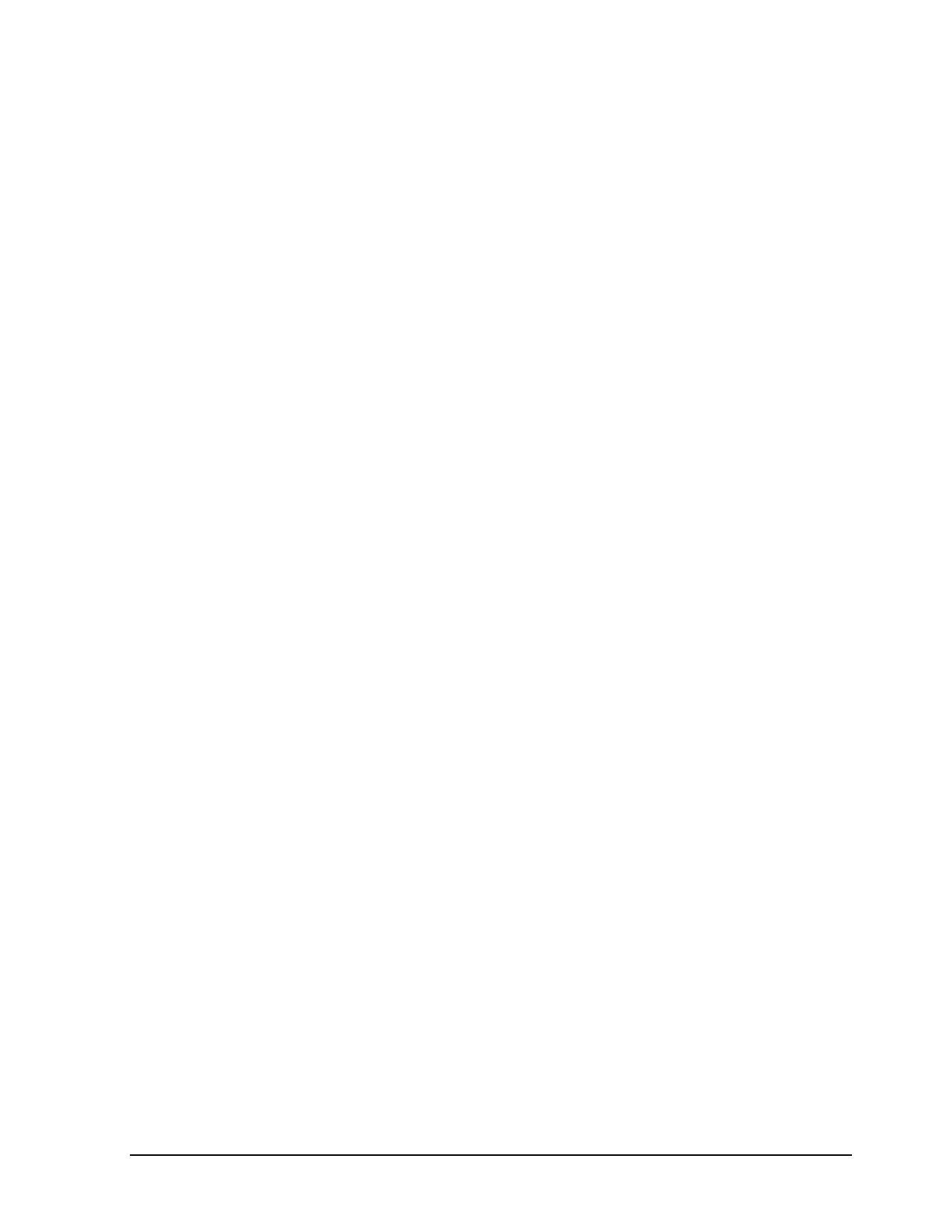 Tabla de contenidos I. 	PORTADA DEL PROYECTO....1 II. 	PROPUESTA SECCION A: ENFOQUE Y ABORDAJE DEL PROYECTO3 1.1. Resumen Ejecutivo: 1.2. Antecedentes de la organización y capacidad para ejecutar el proyecto: 1.3. Justificación del Proyecto 1.4. Objetivo General 1.5. Objetivos Específicos y resultados esperados: 1.6. Indicadores: 1.7. Descripción de las Actividades Principales del Proyecto: 1.8. Plan para la implementación y duración -- (Plan de Trabajo) 1.9. Plan para asegurar la participación de la comunidad 1.10. Manejo del Conocimiento: 1.11. Perspectiva de Género: 1.12. Comunicación de los resultados y replicabilidad: SECCION B: RIESGOS, MONITOREO Y EVALUACION DEL PROYECTO..14 2.1 	Riesgos para una implementación exitosa 2.2 	Estrategia de Monitoreo y Evaluación de Indicadores propuesta 2.3 	Sostenibilidad de los Objetivos Alcanzados SECCION C: PRESUPUESTO DEL PROYECTO..18 3.1. Detalles Financieros 3.2. 	Presupuesto: 3.3. Información Bancaria SECCION D: CUADRO RESUMEN DEL MARCO LÓGICO.21 ANEXOS.25 1Proyecto: Implementación de prácticas de ganadería sostenible en San Joaquín de Tuis, Turrialba 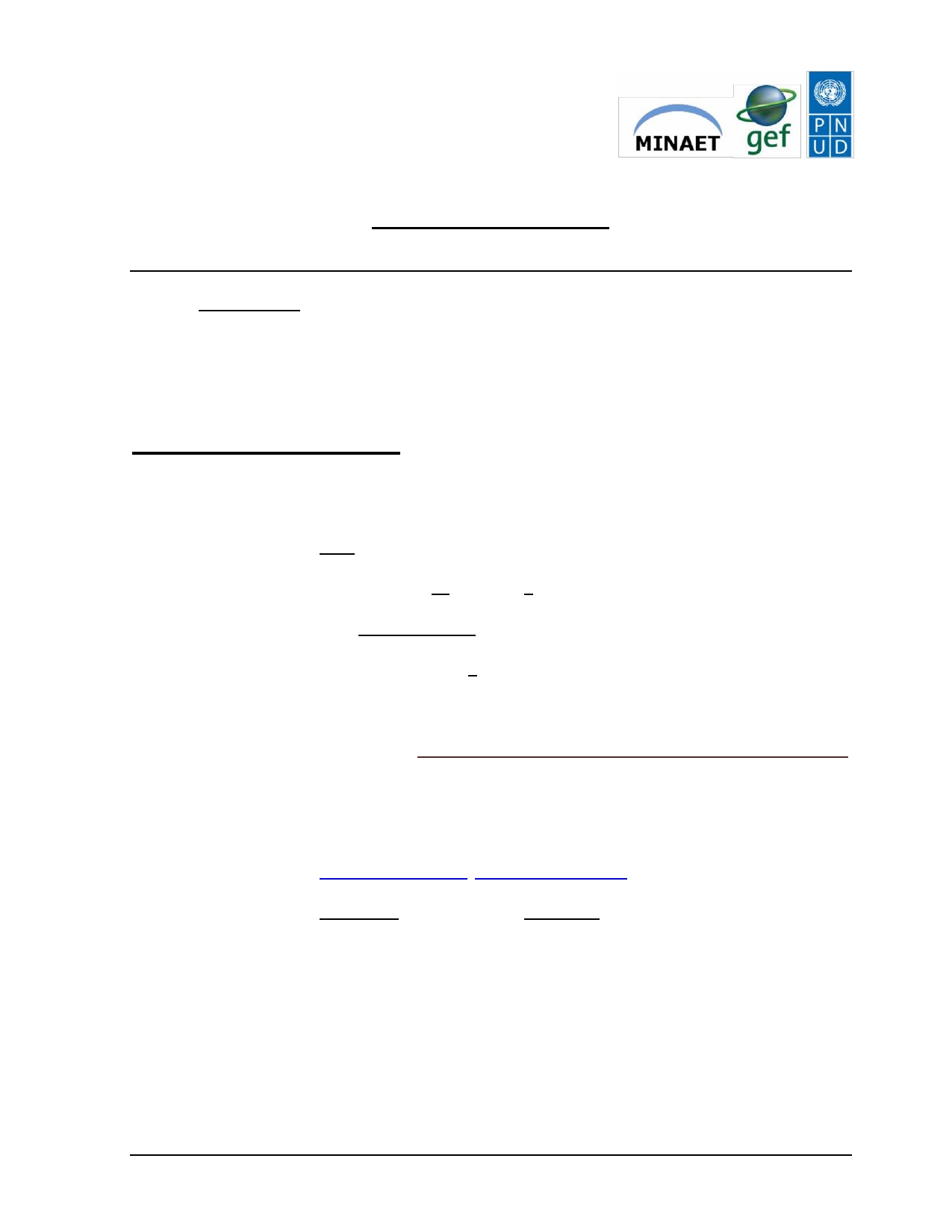 V Fase Operativa del Programa de Pequeñas Donaciones Costa Rica DOCUMENTO DE PROYECTO I. 	PORTADA DEL PROYECTO País: 	COSTA RICA 	Fecha de Presentación: 	(28/Enero/2013) No. De Proyecto: 	(para uso oficial del PPD, no escriba nada aquí) Título del Proyecto: 	Implementación de Prácticas de Ganadería Sostenible en San Joaquín de Tuís y comunidades vecinas ORGANIZACIÓN SOLICITANTE: Organización: 	Asociación de Productores de Leche Agroindustriales de San Joaquín, San Bosco, Cien Manzanas y El Progreso de Tuís de Turrialba Año de constitución: 	2005 Número de Miembros: 	Hombres: 26 Mujeres: 2 Numero de Cedula Jurídica: 3-002-544285-61 Número de proyectos que ha ejecutado: 	2Ubicación: Dirección: Correo Electrónico: Teléfono: Funcionario Principal: La Asociación se ubica en la comunidad de San Joaquín de Tuis, Turrialba y abarca 6 comunidades vecinas, todas ubicadas dentro del área de cobertura del Corredor Biológico Cordillera Volcánica Central Talamanca, en medio del área protectora del río Tuis y el territorio indígena Cabécar de Nimarí, en la cuenca del río Pacuare. 500 mts Sur de la Iglesia Católica de San Joaquín cgseas@hotmail.com, fgranado@catie.ac.cr 2531-1344 Facsímile (Fax): 2556-0185 Emilio Brenes Ruíz, Presidente Persona contacto: 	Emilio Brenes Ruíz, Presidente, 2531-1344. 	Patricia 	Gómez 	Brenes, Secretaria, 2531-2191, * Carlos Seas Tencio, 2556-0185 (Técnico del MAG). Felicia Granados 83274214 (apoyo) 2Proyecto: Implementación de prácticas de ganadería sostenible en San Joaquín de Tuis, Turrialba 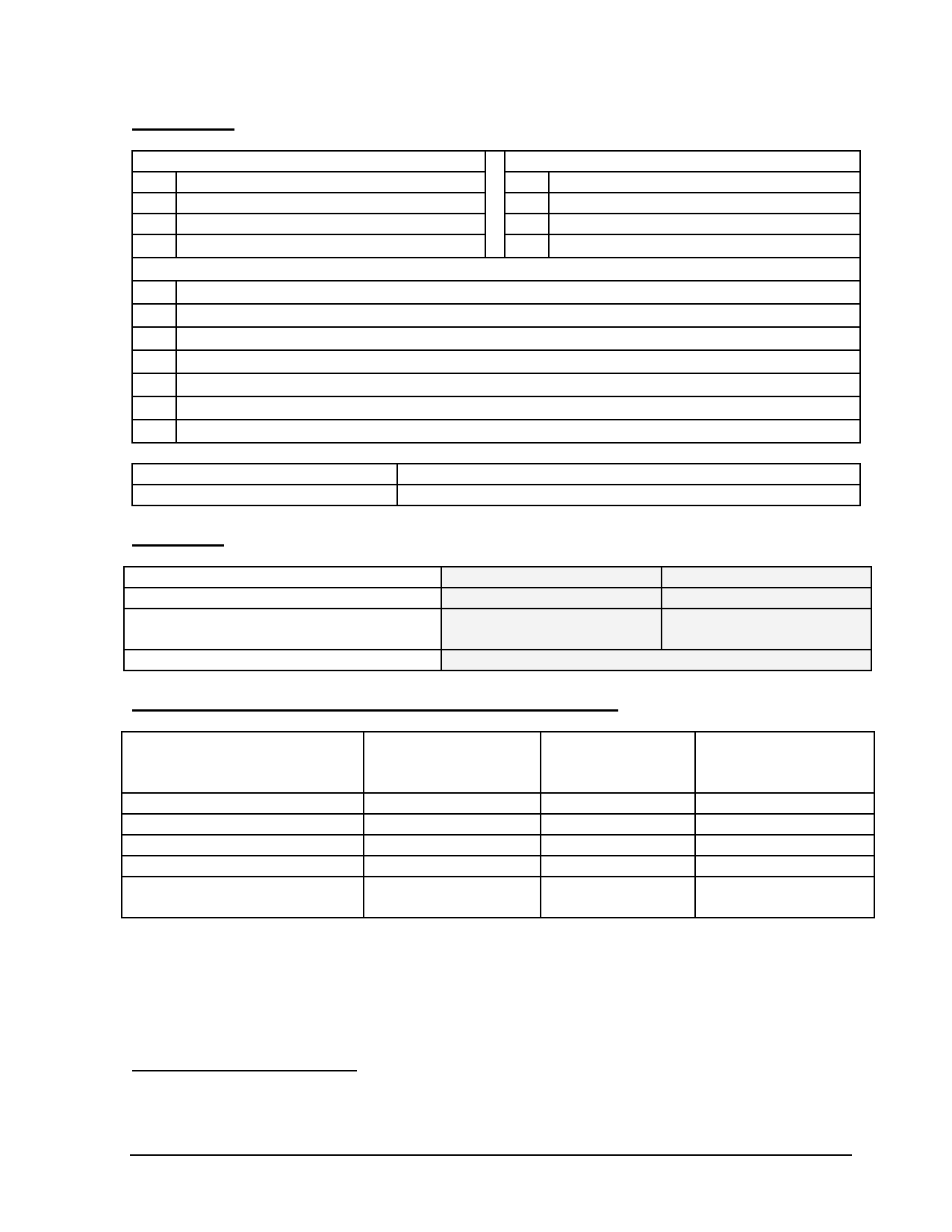 PROYECTO: Area Focal (marque una) 1 	Categoría del Proyecto (marque una) Conservación de la Biodiversidad 	Proyecto demostrativo X	Cambio Climático 	X	Fortalecimiento de capacidades Degradación de la Tierra 	Investigación/Análisis de políticas Información/Redes/Políticas de Dialogo Área Temática (marque una) Turismo Rural Comunitario Corredores Biológicos X	Producción Sostenible Manejo Integrado del Recurso Hidrico Manejo del Fuego y Voluntariado para la conservación Territorios Indígenas Energías Renovables y Eficiencia Energética Fecha propuesta de inicio: Duración propuesta del proyecto: FINANZAS: Total solicitado al PPD/FMAM: Total estimado de contrapartida**: Costo Total del Proyecto: 1 de Febrero del 2013 18 meses (colones) 10 767 000 (colones) 12 291000 (colones) 23058000 (US$) 21535 (US$) 24 042 (US$) 46116 Tipo de cambio US$: 500 	Para uso oficial del PPD, no escriba nada aquí. DETALLE LAS CONTRAPARTIDAS O COFINANCIAMIENTO**: Tipo de la FUENTE DE LA CONTRIBUCION Instituciones del gobierno Asociación (productores) Comunidad contribución (especie o efectivo) Especie Especie y efectivo especie ¿Efectuado o proyectado? Proyectado proyectado proyectado Valor de la contribución 4 794 000 7 252 000 245 000* 12 291 000 TOTAL 1Cada proyecto debe contar con un área focal que debe ser indicada. Además si el proyecto aborda otras áreas focales secundarias se deben especificar en la justificación del proyecto y el enfoque. Se deben seleccionar los indicadores de acuerdo con las áreas focales de atención primaria y secundaria del proyecto. 3Proyecto: Implementación de prácticas de ganadería sostenible en San Joaquín de Tuis, Turrialba 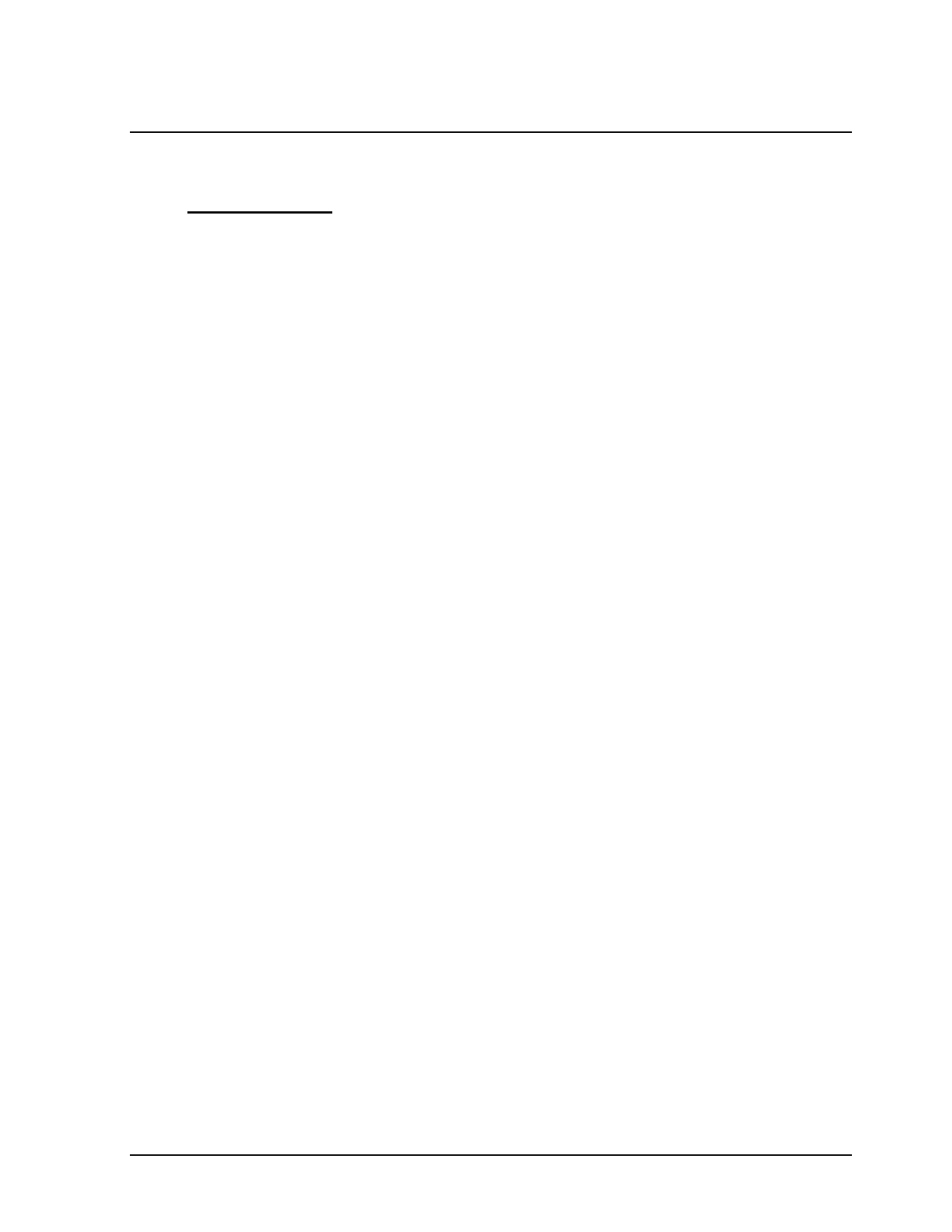 II. 	PROPUESTA SECCION A: ENFOQUE Y ABORDAJE DEL PROYECTO 1.1. 	Resumen Ejecutivo: La ganadería es una importante actividad económica en Costa Rica, a la cual se le adjudica ser la causa para la deforestación de muchas hectáreas de bosque, que luego pasan a ser pastizales para la ganadería extensiva, sin mayor cuidado e inversión por parte del productor. En la comunidad de San Joaquín de Tuis y 5 comunidades vecinas, todas en de la cuenca del Río Cabeza de Buey, tributario del río Pacuare y dentro de un área importante del corredor biológico volcánica central Talamanca, pues es la conexión entre la zona protectora del río Tuis y la reserva indígena Nimarí, se desarrolla la ganadería de leche de manera extensiva. (VER ANEXO 4) Estas comunidades fueron históricamente productoras de caña y café, sin embargo, por las crisis de mercado y otros factores, estas actividades casi desaparecieron y surgió la ganadería de leche como única opción de subsistir. Sin embargo, no ha existido un apoyo por parte de las instituciones, los productores han tenido que aprender por propia iniciativa. En el 2005 se inicia la organización de una asociación de productores con la finalidad de lograr vender a un precio más justo y estable su leche. Actualmente cuenta con 24 socios activos (están entregando leche). Los problemas de mercado se han superado, pero se enfrentan a otros problemas mayores, como lo son el cambio climático y la degradación de las pasturas. Todo esto los lleva a ser menos productivos y limitar su posibilidad de producir más, lo que condiciona las posibilidades de negociar en el mercado. Por medio de los recursos que ofrece el Programa de Pequeñas Donaciones se espera poder promover la implementación de prácticas de ganadería sostenible como estrategia para la mitigación y adaptción al cambio climático y fortalecer la organización para que sea promotora del desarrollo sostenible en las comunidades. Se contempla dentro del proyecto promover, luego de desarrollar planes de manejo de las fincas, la reforestación en cercas vivas, árboles en contorno y/o plantaciones, la protección de fuentes de agua, bancos forrajeros, instalación de biodigestores y biofábricas, destinar áreas para la conservación, todo con el fin de disminuir el impacto de la actividad productiva y buscar su sostenibilidad. También el desarrollo de capacidades en la junta directiva está contemplado y la capacitación de los productores. Además de la educación ambiental aplicado a niños y jóvenes como apoyo importante al proyecto y al cambio de cultura en la producción lechera. Sin duda este proyecto es de gran importancia pues servirá de ejemplo para las demás organizaciones de lecheros en la zona de bajura del cantón de Turrialba, quienes producen en similares condiciones y están enfrentando las mismas situaciones, así como un gran aporte al corredor biológico. El proyecto por medio de la mejora en los sistemas productivos incorporando prácticas sostenibles ayudará a cuidar el ambiente y lograr mejores ingresos y menos vulnerabilidad a las familias, lo que conlleva a la sostenibilidad. 4Proyecto: Implementación de prácticas de ganadería sostenible en San Joaquín de Tuis, Turrialba 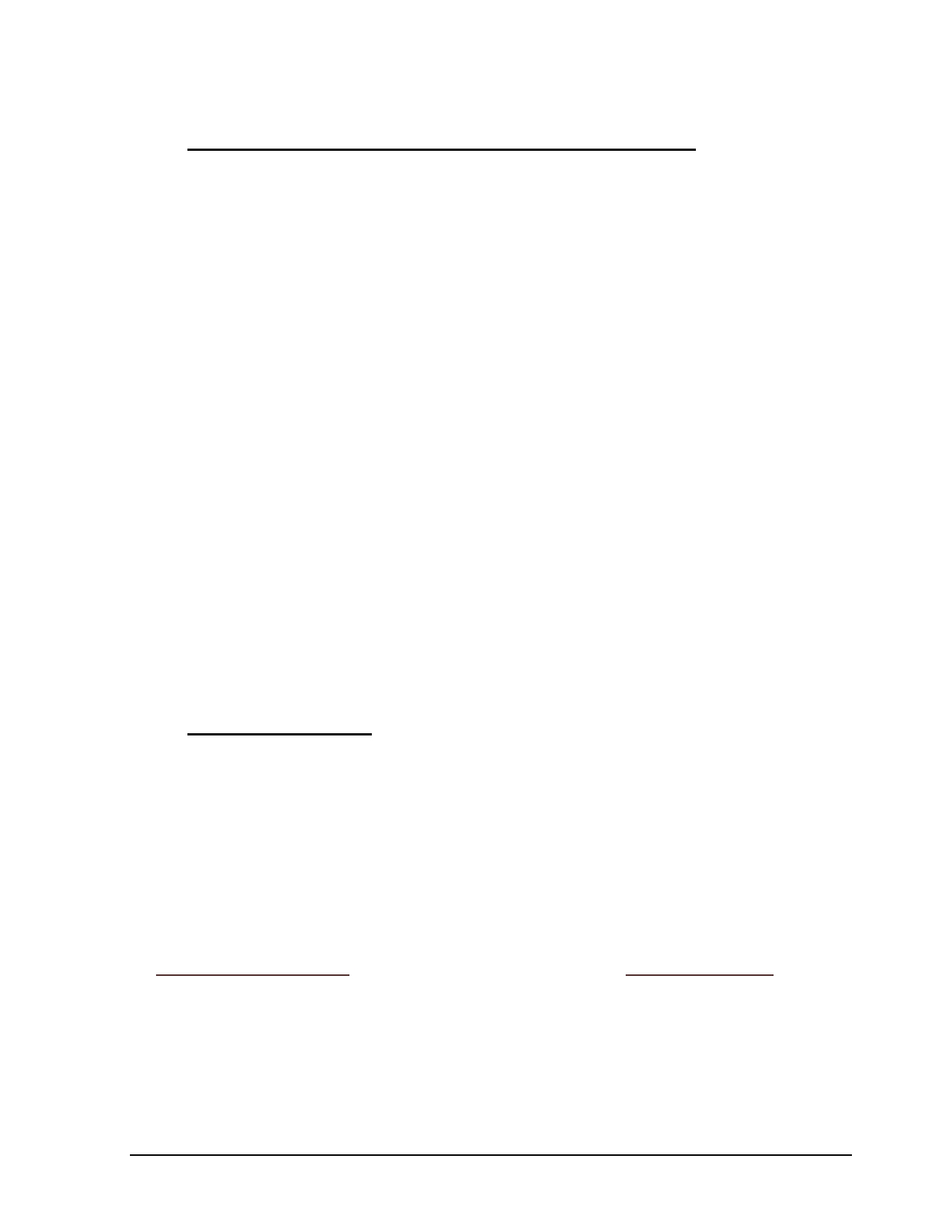 1.2. 	Antecedentes de la organización y capacidad para ejecutar el proyecto: La Asociación se constituyó legalmente con el fin de resolver el problema de la comercialización de la leche, ya que anteriormente la leche era vendida de manera individual por cada productor a una planta procesadora que la recogía en las fincas a un precio que no compensaba los costos de producción. Desde su creación en Octubre del 2005, la organización ha operado con recursos propios, un año después de conformada, logró la compra de un lote propio (1.5 millones), posteriormente la construcción de un centro de acopio (2 millones) y la instalación de un tanque frío (5.5 millones) para el acopio de la leche de los asociados. Esto da cuenta de la responsabilidad y compromiso de los asociados por asumir un papel protagónico en el desarrollo de su proyecto productivo. La Asociación tiene siete años de experiencia en la ejecución del proyecto de producción y comercialización de leche fluida, entre sus logros destaca en el 2009 la realización de los exámenes de sangre de brucelosis y tuberculina para la declaratoria de hato libre, así mismo en mayo del 2011 se empieza a utilizar la inseminación artificial como técnica para mejorar la planificación de la producción lechera. (ver Anexo2). En la actualidad se cuenta con 28 asociados, 26 hombres y 2 mujeres, tienen la personería jurídica al día, con el número 3-002-544285-61. Su producción total ronda los 1.300 litros diarios, la comercializan la realizan con la empresa SIGMA quienes consideran este producto de excelente calidad. La Asociación cuenta con el apoyo de entes públicos y privados tales como el Ministerio de Agricultura y Ganadería quienes brindan apoyo en la elaboración del presente proyecto y en la asistencia técnica a fincas de los asociados, del CATIE a través de varios funcionarios comprometidos con el éxito del proyecto, la empresa SIGMA como aliada de la organización en la comercialización del producto. Así mismo la comunidad se encuentra dentro del área de cobertura del Corredor Biológico Cordillera Central Talamanca, con lo cual también cuenta con el apoyo de su Consejo Local. 1.3. 	Justificación del Proyecto El proyecto de implementación de prácticas de ganadería sostenible en San Joaquín de Tuis (miembros de la Asociación de productores de leche), es un proyecto que mejorará la condición actual de las fincas productoras de leche en aspectos de manejo de recursos naturales, orientados a disminuir la huella de carbono de la actividad e incentivar prácticas de mitigación y adaptación al cambio climático, que brinden mejores condiciones al medio de vida de las familias productoras. Según publicaciones del CATIE, en América Central, más de nueve millones de hectáreas de bosque primario han sido deforestadas para la expansión de los pastizales y más de la mitad de esta área está degradada. La degradación de las pasturas conduce a una disminución de la base de recursos naturales, como por ejemplo:  decrecimiento de la biodiversidad  degradación del suelo,  disminución y contaminación del agua,  reducción significativa de las existencias de carbono del suelo y una de las principales razones de la huella de carbono asociada a la ganadería en América Latina, 5Proyecto: Implementación de prácticas de ganadería sostenible en San Joaquín de Tuis, Turrialba 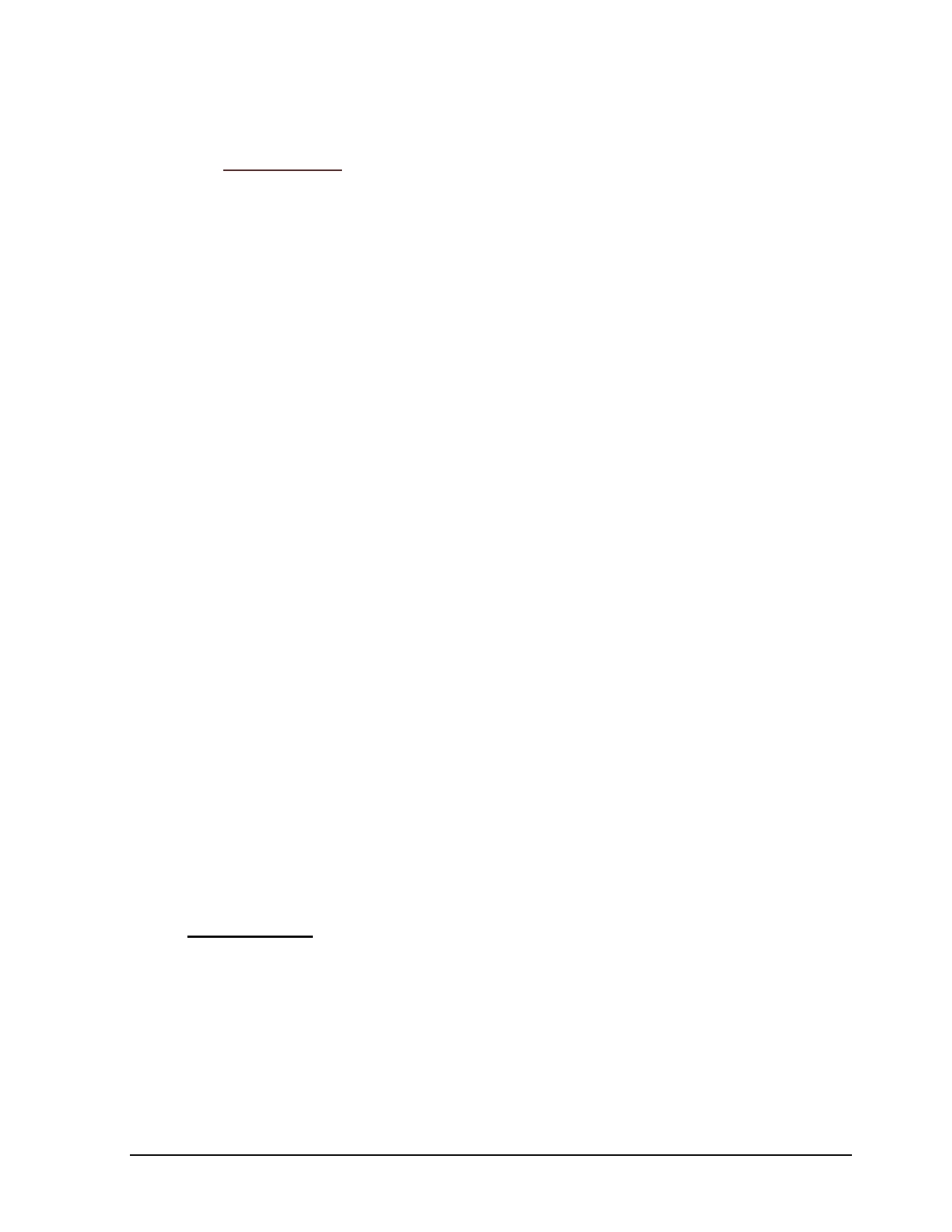 	mayor escorrentía y por lo tanto mayores caudales máximos y más sedimentación hacia los ríos. También los aspectos sociales se ven afectados, por ejemplo, menor productividad, menores ingresos y por consecuencia, el aumento de la pobreza rural, más vulnerabilidad y más presión sobre el uso de la tierra El caso de las fincas de productores de la Asociación de productores de leche, la degradación de pasturas, la deforestación y la pobreza son condiciones con las que tienen que lidiar constantemente. La comunidad de San Joaquín es un pueblo rural con una población total cercana a los 420 habitantes, se localiza a unos 30 km al Sur de la ciudad de Turrialba. Es una zona que tradicionalmente, se dedicó a la agricultura y ganadería de subsistencia. Luego se transformó en productora de café y caña. Sin embargo, debido a las crisis del café y luego de la caña, que incluyó la quiebra de las organizaciones que compraban estos productos, se tuvo que transformar en zona productora de leche, que fue el producto que tenía mercado localmente. El proceso de cambio de café y caña a leche, se ha dado sin apoyo por parte de las instituciones del gobierno, o sea no se ha tenido un programa. Esta condición se debe sumar con la falta de una "cultura lechera", de modo que el sistema de producción desarrollado, por la mayoría de los productores, se basa en el conocimiento tradicional, con tecnología y recursos limitados. Actualmente, la asociación y sus socios, están conscientes de la necesidad de cambiar sus sistemas productivos, puesto que ya han sufrido situaciones difíciles por cambios en el clima y también su productividad va decreciendo por la degradación de sus pasturas. Con el apoyo del MAG, se realizó un taller, en el que se identificaron los principales problemas ambientales que enfrentan en sus fincas (Ver Anexo 1). Las acciones que identifican los productores incluyen: establecimiento de cercas vivas, manejo de residuos por medio de biodigestores y biofabricas (abonos orgánicas), prácticas de conservación de suelos, establecimiento de bancos forrajeros y sistemas silvopastoriles, reforestación, y protección del agua Así mismo las actividades de educación ambiental que se propone realizar tienen como fin un cambio de actitud en los pobladores de la comunidad en general hacia temas específicos de protección de recursos naturales locales como el suelo, el agua y la biodiversidad Por lo anterior descrito, la aprobación del apoyo a este proyecto será una oportunidad de desarrollar las prácticas antes mencionadas y una oportunidad valiosa para crear un modelo de lechería tropical de bajura (menos de 1000 msnm) sostenible. Esto sería de gran ayuda para la región y para todo el corredor biológico, pues la lechería es una de las actividades importantes dentro de este territorio, así como mejorar el bienestar de las familias productoras. 1.4. 	Objetivo General El objetivo general del proyecto consiste en: Promover la implementación de prácticas de ganadería sostenible como estrategia de mitigación y adaptación al cambio climático en fincas productoras de leche de San Joaquín de Tuis, Turrialba. 6Proyecto: Implementación de prácticas de ganadería sostenible en San Joaquín de Tuis, Turrialba 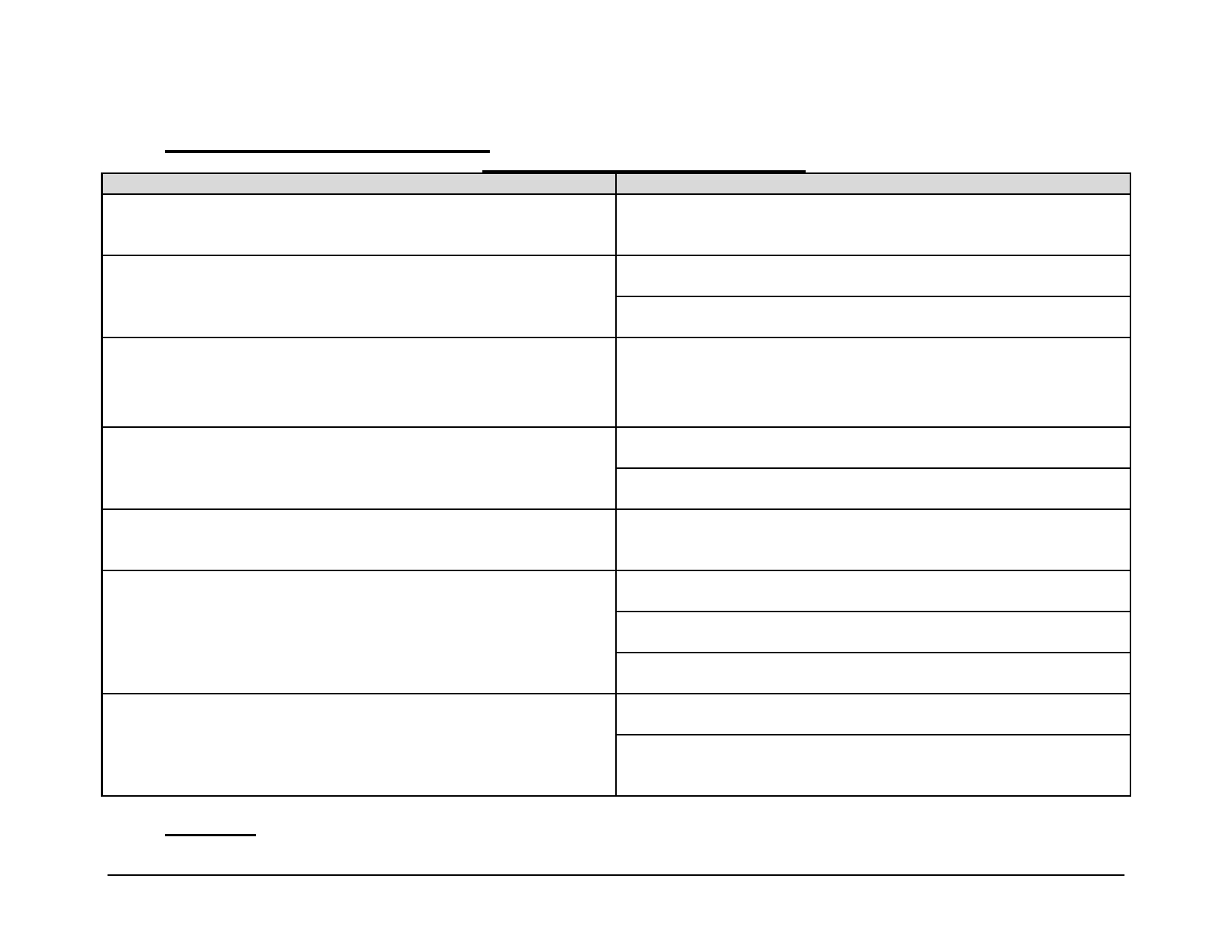 1.5. 	Objetivos Específicos y resultados esperados: Tabla 1: Objetivos Específicos vs. Resultados OBJETIVOS ESPECIFICOS 	RESULTADOS Objetivo1: Diseñar planes de fincas para hacer un uso del suelo según las condiciones y establecer las prácticas sostenibles a implementar en cada finca Objetivo2: Disminuir las emisiones de gases de efecto invernadero y la contaminación de aguas causada por la boñiga producida en las áreas de ordeño mediante su tratamiento y aprovechamiento. Objetivo 3: Evitar la degradación de los suelos mediante la siembra de árboles en contorno, en cercas vivas, reforestación y regeneración natural. Objetivo 4: Proteger fuentes de agua mediante retiros y siembra de árboles. Objetivo 5: Disminuir la degradación de suelos mediante el establecimiento de bancos forrajeros en fincas de asociados para mejorar la nutrición animal. Objetivo 6: Fortalecer la gestión organizacional y empresarial de la Asociación. Objetivo 7: Desarrollar más conciencia y capacidades por medio de la educación para promover prácticas de producción amigables con el ambiente. Resultado 1.1: Áreas definidas para reforestación, conservación, pasturas bajo sistema silvopastoril, bancos forrajeros, biodigestor y biofábrica. Cada finca con su plan de manejo. Resultado 2.1: La boñiga producida en las áreas de ordeño es aprovechada como biogás en las casas. Resultado2.2: La boñiga producida en las áreas de ordeño es aprovechada en la elaboración de biofertilizantes. Resultado 3.1: Las fincas cuentan con más árboles en áreas de alta pendiente, áreas bajo reforestación y/o regeneración natural. Resultado 4.1: Se cuenta con una identificación de los cuerpos de agua existentes en las fincas de los asociados (nacientes, quebradas y ríos). Resultado 4.2: Los cuerpos de agua están protegidos mediante retiros y reforestación. Resultado 5.1: menos presión sobre el suelo, al poder alimentar mejor los animales y menos emisiones por mejora en la digestibilidad en el ganado. También menor carga animal. Resultado 6.1: La organización cuenta con capacidad de sistematizar sus operaciones haciendo uso de una computadora portátil y una impresora. Resultado 6.2: La organización está capacitada en programas de cómputo y manejo de datos. Resultado 6.3: La organización está capacitada en habilidades de gestión organizacional y administración Resultado 7.1: Niños y jóvenes capacitados sobre prácticas de producción sostenible. Resultado 7.2: Adultos capacitados en protección de recursos naturales (respeto a áreas de protección de cuerpos de agua, legislación sobre: tala de árboles, extracción de flora, cacería, etc.) 1.6. 	Indicadores: 7Proyecto: Implementación de prácticas de ganadería sostenible en San Joaquín de Tuis, Turrialba 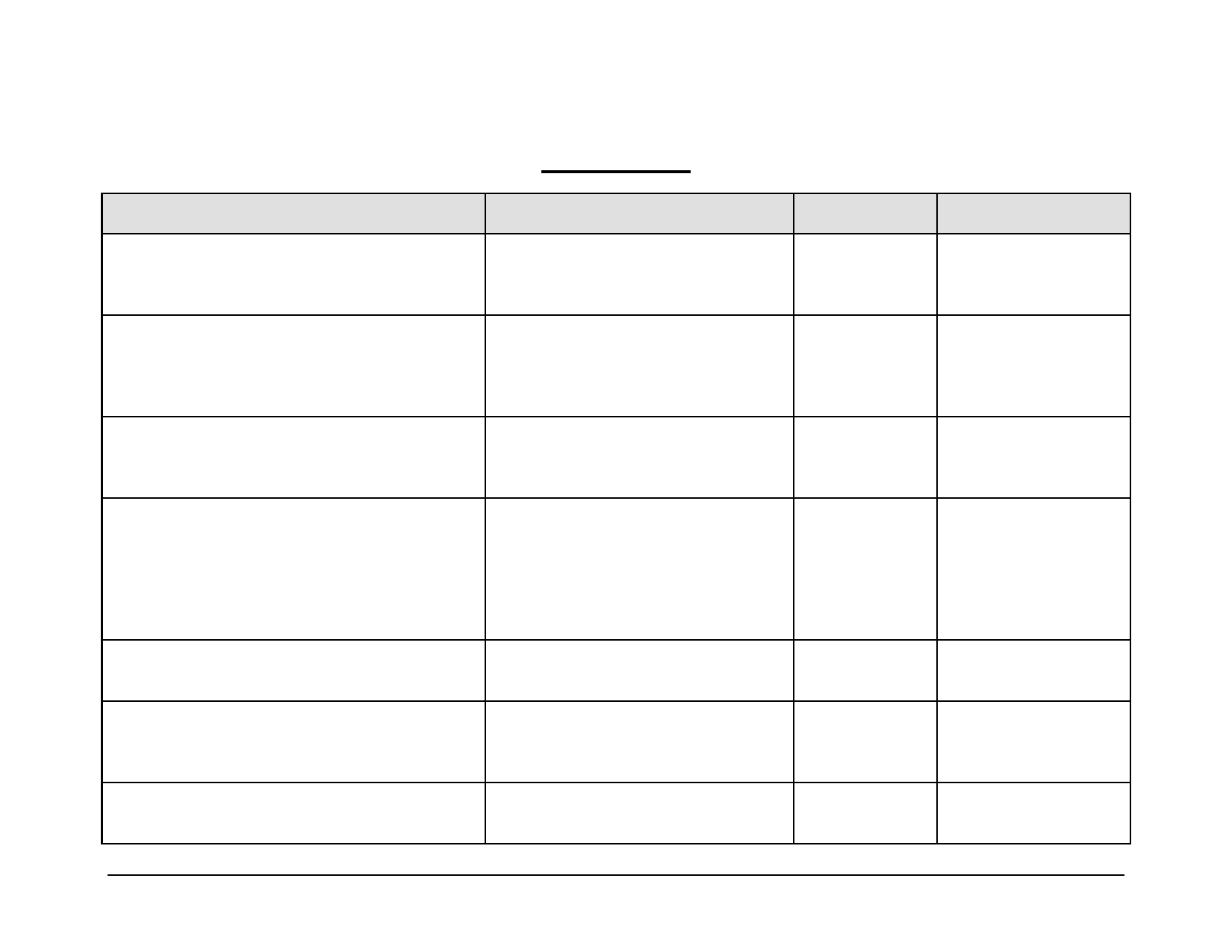 RESULTADOS ESPERADOS Tabla 2: Indicadores INDICADOR LINEA DE BASE META Resultado 1.1: Áreas definidas para reforestación, # de fincas con su plan de manejo conservación, pasturas bajo sistema silvopastoril, bancos forrajeros, biodigestor y biofábrica. Cada Ha bajo prácticas sostenibles finca con su plan de manejo. Resultado 2.1: La boñiga producida en las áreas de # de biodigestores funcionando ordeño es aprovechada como biogás en las casas. Toneladas de CO2 evitadas Resultado2.2: La boñiga producida en las áreas de # de biofábricas ordeño es aprovechada en la elaboración de Kg de biofertilizantes producidos Ninguna finca tiene plan Ninguno funcionando No se produce 100% de las fincas (24) 150 ha 10 biodigestores Al año evitar 5 toneladas de CO2 1 tonelada mensual 10 biofabricas biofertilizantes. 	Toneladas de CO2 evitadas 	8 toneladas de CO2 evitadas al año Resultado 3.1: Las fincas cuentan con más árboles en # de árboles sembrados 	desconocido 	5 mil árboles sembrados áreas de alta pendiente, cercas vivas y áreas bajo 	(cercas vivas, en reforestación y/o regeneración natural. Resultado 4.1: Se cuenta con una identificación de los Ha en regeneración Toneladas de CO2 capturado Fuentes de agua georeferenciadas y con No hay contorno y plantaciones9 4 ha en regeneración 2000 toneladas de CO2 capturado por año Inventario de fuentes de cuerpos de agua existentes en las fincas de los asociados (nacientes, quebradas y ríos). Resultado 4.2: Los cuerpos de agua están protegidos mediante retiros y reforestación. descripción # de cuerpos de agua protegidos Ha en regeneración Ton de CO2 capturado información No hay información agua 50% de los cuerpos de agua bajo protección Ton CO2 capturado por año, según área Resultado 5.1: menos presión sobre el suelo, al poder Ha establecidas como bancos forrajeros 	No hay 	8 Ha establecidas alimentar mejor los animales y menos emisiones por % de digestibilidad mejorada 	5% mejor digestibilidad mejora en la digestibilidad en el ganado. También Toneladas de CO2 equivalente evitado por 8Proyecto: Implementación de prácticas de ganadería sostenible en San Joaquín de Tuis, Turrialba 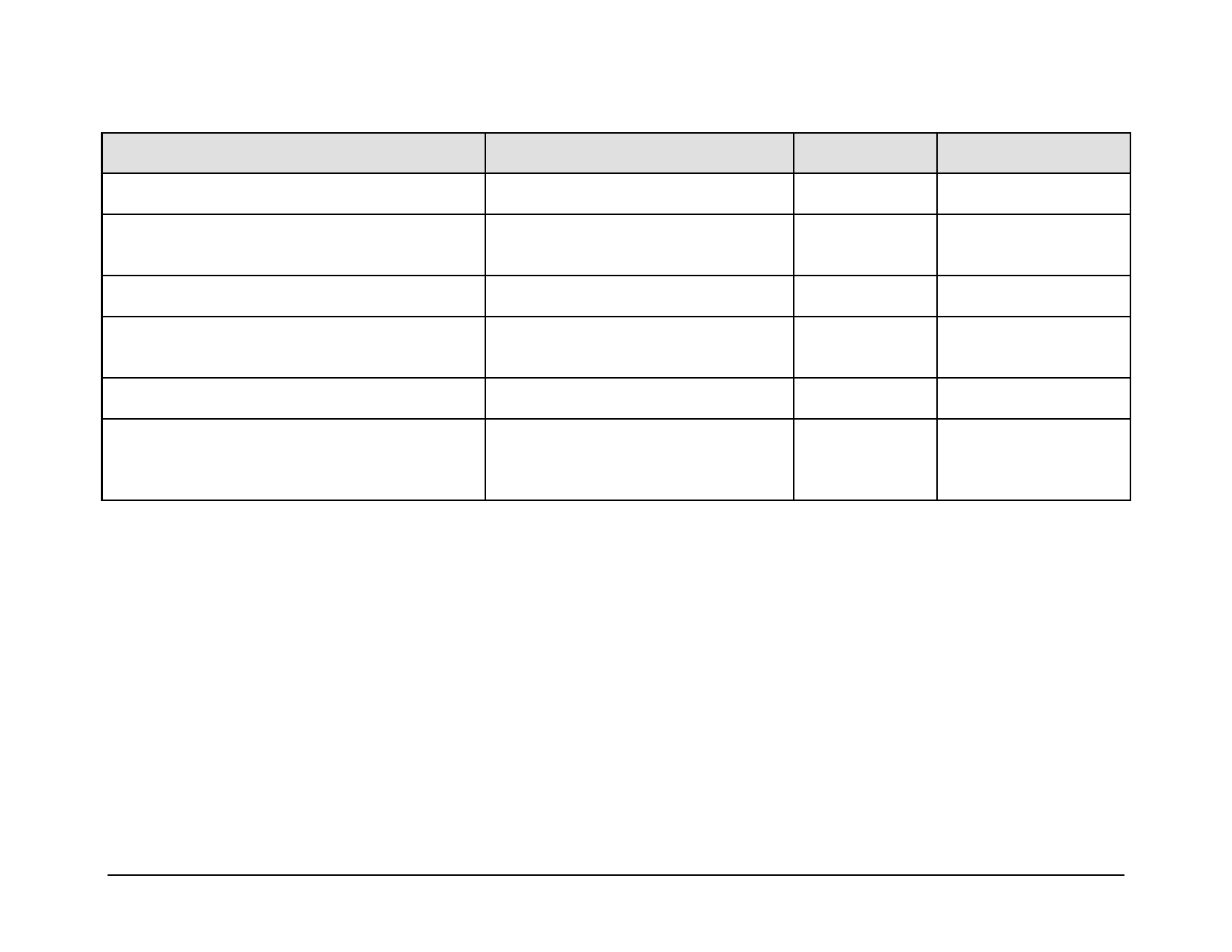 LINEA DE RESULTADOS ESPERADOS INDICADOR BASE META menor carga animal. 	mejora en digestibilidad Resultado 6.1: La organización cuenta con capacidad 	Sistema de manejo de información No hay registros 	Sistema funcionando. de sistematizar sus operaciones haciendo uso de una 	operando 	(registros, 	reportes, 	(equipo, instalaciones y computadora portátil y una impresora. 	sistematización de los procesos) 	personal) Resultado 6.2: La organización está capacitada en 	Personas capacitadas 	1 usa 	3 personas capacitadas programas de cómputo y manejo de datos. 	computadora, Resultado 6.3: La organización está capacitada en 	# de capacitaciones 	no 	15 personas capacitadas habilidades 	de 	gestión 	organizacional 	y	# de participantes administración Resultado 7.1: Niños y jóvenes capacitados sobre prácticas de producción sostenible. Resultado 7.2: Adultos capacitados en protección de recursos naturales (respeto a áreas de protección de cuerpos de agua, legislación sobre: tala de árboles, extracción de flora, cacería, etc.) # de capacitaciones # participantes # de capacitaciones # participantes no 4 capacitaciones 40 participantes 5 capacitaciones 40 participantes 9Proyecto: Implementación de prácticas de ganadería sostenible en San Joaquín de Tuis, Turrialba 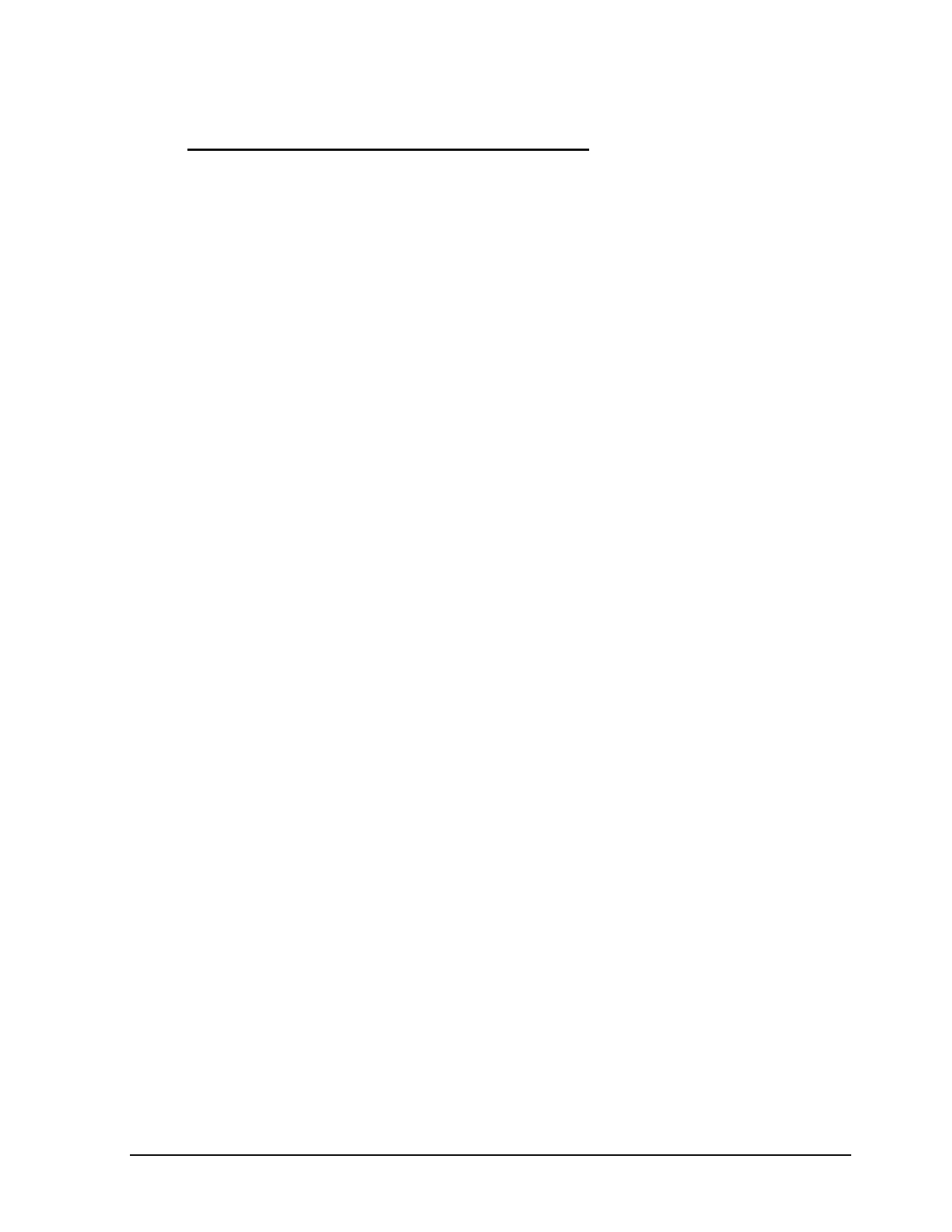 1.7. 	Descripción de las Actividades Principales del Proyecto: Las principales actividades del proyecto son: 	Diseño de planes de finca, de manera participativa 	La instalación de biodigestores y la construcción de biofábricas para el aprovechamiento de la boñiga. 	Reforestación y/o regeneración de áreas de potrero con alta pendiente. 	Respeto de zonas de retiro y su reforestación para la protección de cuerpos de agua en las fincas. 	Establecimiento de bancos forrajeros. 	Dotar y capacitar a la organización en el uso de una computadora e impresora. 	Capacitar a la organización en habilidades para la gestión organizacional. 	Capacitar a niños, jóvenes y adultos en prácticas de producción sostenible y legislación ambiental relacionada con la protección de los recursos naturales. 10 Proyecto: Implementación de prácticas de ganadería sostenible en San Joaquín de Tuis, Turrialba 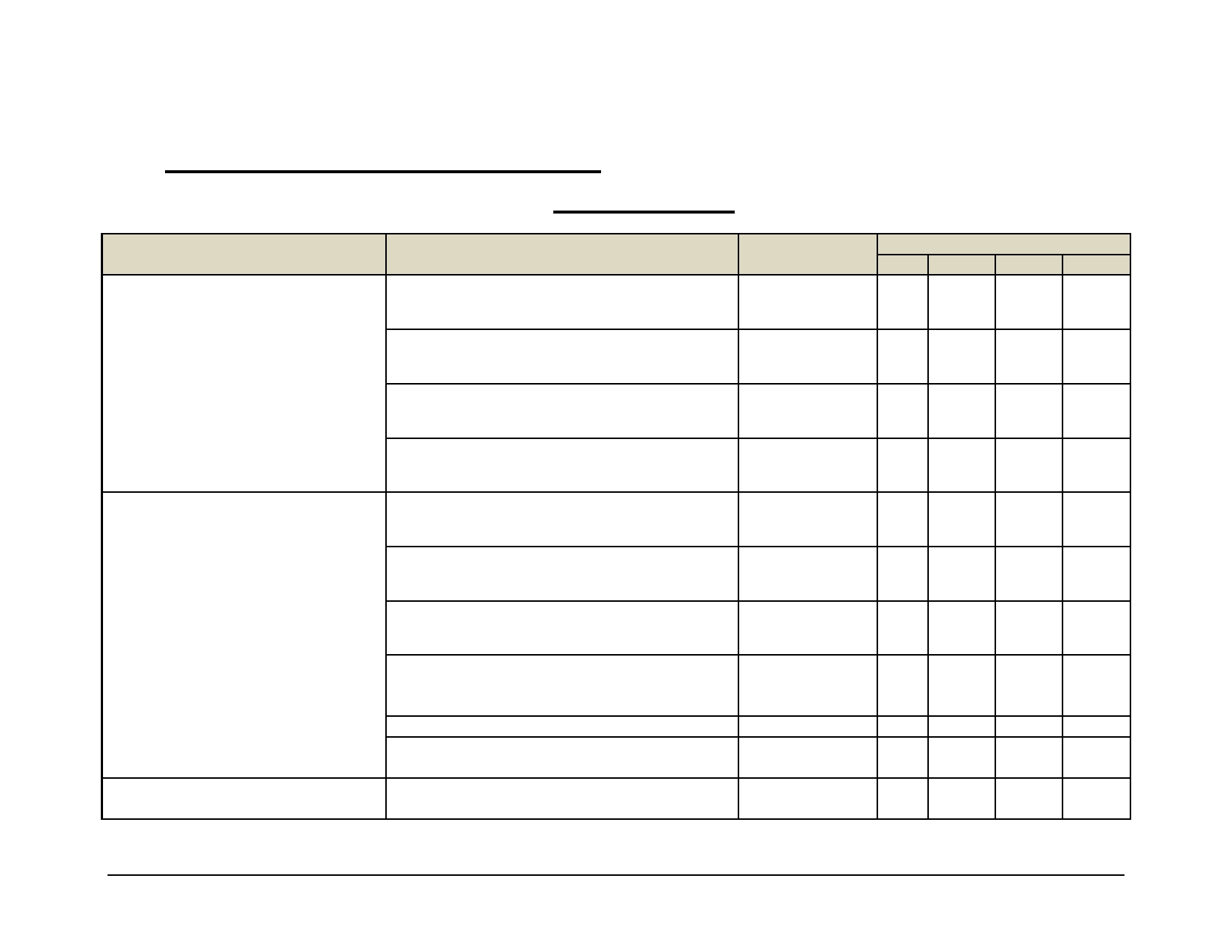 1.8. 	Plan para la implementación y duración -- (Plan de Trabajo) Tabla 3: Plan de Trabajo Persona 	SEMESTRES OBJETIVO Objetivo1: Diseñar planes de fincas para hacer un uso del suelo según las condiciones y establecer las prácticas sostenibles a implementar en cada finca Objetivo2: Disminuir las emisiones de gases de efecto invernadero y la contaminación de aguas causada por la boñiga producida en las áreas de ordeño mediante su tratamiento y aprovechamiento. Objetivo 3: Evitar la degradación de los suelos mediante la siembra de árboles ACTIVIDAD Capacitación a todos los productores Visita a todas las fincas Elaboración de los planes junto con el productor Seguimiento y acompañamiento para la implementación del plan Asistencia técnica en el establecimiento y manejo de biodigestores Instalación de biodigestores Seguimiento al manejo de biodigestores Asistencia técnica en construcción y aprovechamiento de biofábricas en la elaboración de biofertilizantes. Construcción de biofábricas Asistencia técnica en la elaboración de biofertilizantes. Identificar áreas, definir especies y elaborar un plan de manejo. Responsable Fernando Martinez, MAG Fernando Martinez, Fernando Martinez, Fernando Martinez, Fernándo Martínez Fernándo Martínez Fernándo Martínez Alfredo Arce Emilio Brenes Alfredo Arce Carlos Zelada xxxxXXXXXXXIxxXXxXXII xxXxXIII IV 11 Proyecto: Implementación de prácticas de ganadería sostenible en San Joaquín de Tuis, Turrialba 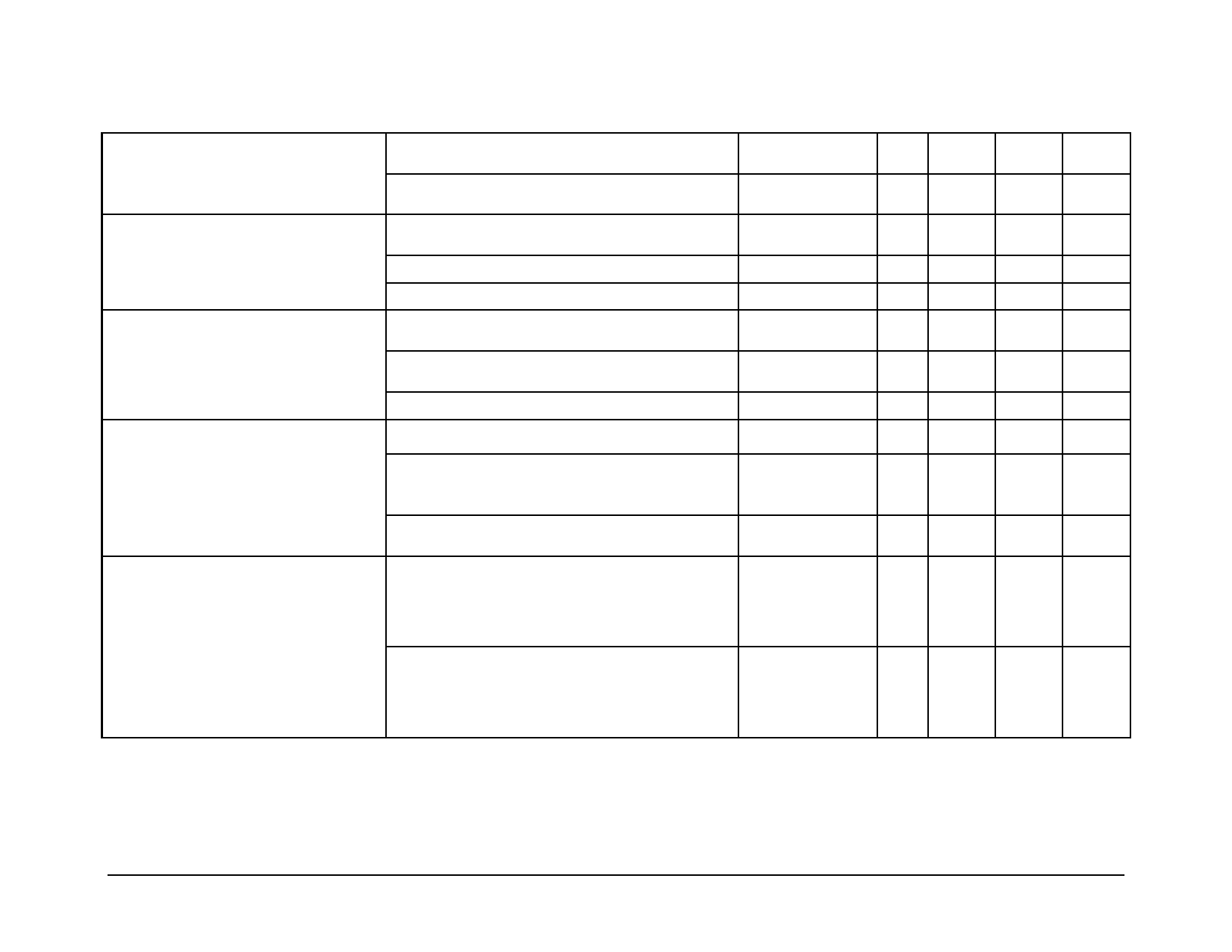 en contorno, en cercas vivas, reforestación y regeneración natural. Objetivo 4: Proteger fuentes de agua mediante retiros y siembra de árboles. Objetivo 5: Disminuir la degradación de suelos mediante el establecimiento de bancos forrajeros en fincas de asociados para mejorar la nutrición animal. Objetivo 6: Fortalecer la gestión organizacional y empresarial de la Asociación. Objetivo 7: Desarrollar más conciencia y capacidades por medio de la educación para promover prácticas de producción amigables con el ambiente. Siembra de árboles y asistencia de las áreas. Asistencia técnica Identificar las fuentes de agua a proteger y elaborar un plan de manejo. Siembra de árboles y asistencia de las áreas. Asistencia técnica Identificar fincas y ubicación de los bancos forrajeros y elaborar un plan de manejo. Siembra de bancos forrajeros y asistencia de las áreas. Asistencia técnica Compra de computadora e impresora Asesoría en el uso de programas de cómputo y acompañamiento Capacitación en habilidades de gestión organizacional Charlas a niños y jóvenes sobre prácticas de producción sostenible. Charla a adultos sobre protección de recursos naturales y legislación ambiental en general. Emilio Brenes Carlos Zelada Carlos Zelada Emilio Brenes Carlos Zelada Felicia Granados Emilio Brenes Felicia Granados Emilio Brenes Carlos Seas Fernándo Martínez Carlos Seas Emilia Ruiz, Vanessa Zamora Emilio Ruiz, Vanessa Zamora XXXXXXXXXXXXXXXXXxxXXXXXXXxxxXx12 Proyecto: Implementación de prácticas de ganadería sostenible en San Joaquín de Tuis, Turrialba 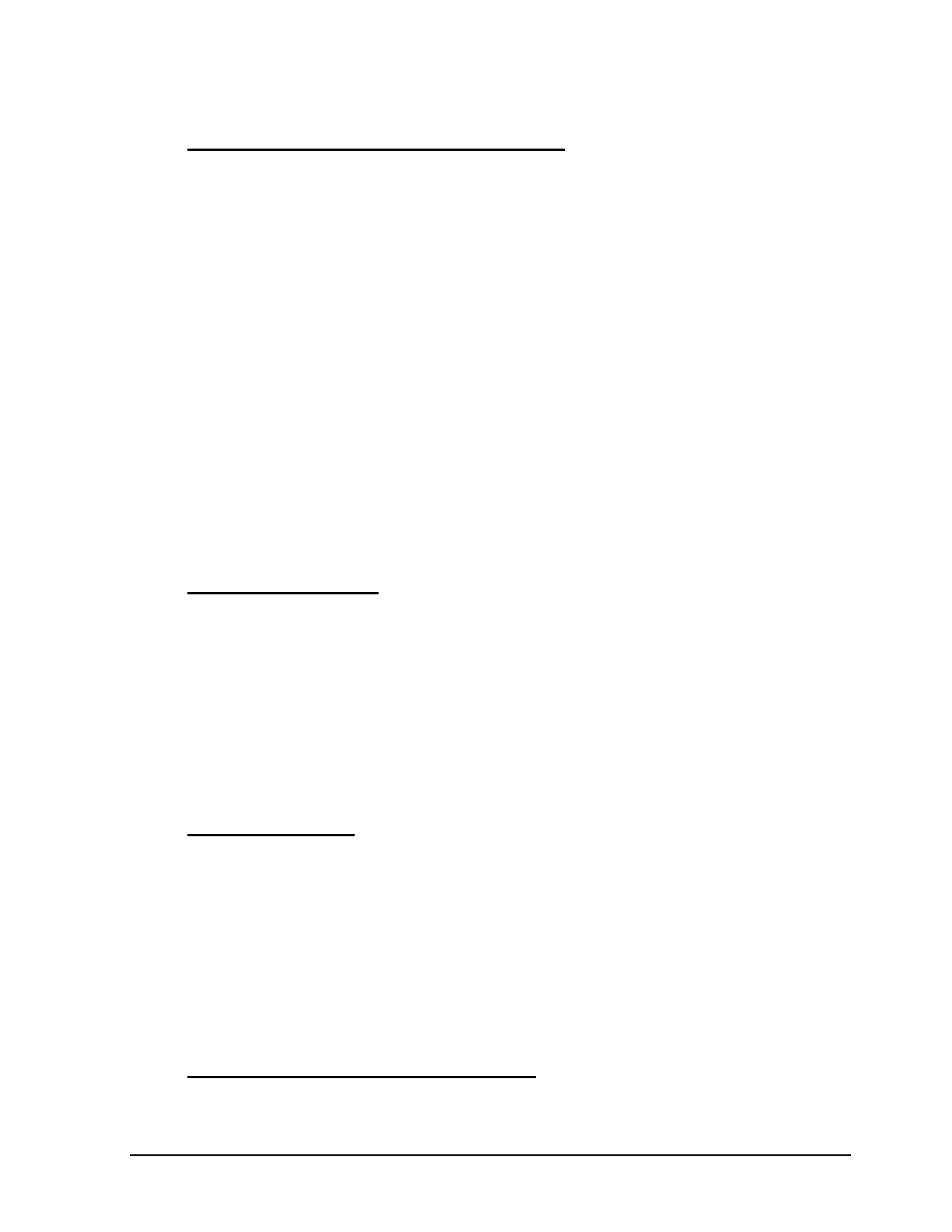 1.9. 	Plan para asegurar la participación de la comunidad Para la elaboración del presente proyecto así como para su ejecución se requiere de la participación comunitaria tanto de parte de los miembros de la Asociación como de vecinos en general interesados en el tema de la ganadería sostenible. La elaboración de este documento conllevó la realización de tres sesiones de trabajo en las que se cursó invitación a todos los miembros de la organización a fin de que externaran sus puntos de vista en cuanto a la problemática que viven y la identificación de las acciones que estarían dispuestos a implementar para su corrección. La ejecución del proyecto demanda la participación de los asociados en actividades de capacitación, en sesiones de asistencia técnica a cargo de diferentes especialistas de instituciones públicas y privadas, en la construcción de infraestructura en sus fincas y en la asistencia a los cultivos y otras obras que se recomienden realizar. El proyecto contempla la vinculación de niños de edad escolar, jóvenes de edad colegial en diferentes actividades de capacitación sobre producción de leche sostenible, legislación ambiental y protección de recursos naturales. La Junta Directiva de la Asociación se constituirá en la comisión responsable por la ejecución de las actividades y la supervisión de las mismas. Además se cuenta con el apoyo del consejo local del corredor biológico. 1.10. 	Manejo del Conocimiento: El conocimiento generado a partir de la ejecución del proyecto se plasmará en un documento donde se caracterizará la situación de la producción de leche en San Joaquín y comunidades vecinas antes de la aplicación del proyecto, se hará un recuento de las medidas de mejora adoptadas, así como una recopilación de las lecciones aprendidas por las personas vinculadas al proyecto, directamente (productores) e indirectamente (niños, jóvenes y otros miembros de la comunidad). Esta sistematización se presentará ante los miembros del Corredor Biológico Cordillera Volcánica Central Talamanca y a las organizaciones públicas, privadas, instituciones de educación superior y demás socios del Corredor. 1.11. Perspectiva de Género: La Asociación es una organización democrática, abierta a la participación de todas las personas que deseen integrarla siempre que cumplan con los requisitos de ingreso establecidos. A pesar de que los asociados legalmente inscritos son hombres en su amplia mayoría, las actividades que realiza la Asociación van dirigidas al mejoramiento económico y social de las familias como un todo. Las mujeres son parte importante dentro de las fincas pues aportan mano de obra y apoyan la administración de las mismas, por lo que el proyecto les beneficia directamente. San Joaquín y comunidades vecinas se caracterizan por ser caseríos habitados por familias rurales cuya subsistencia depende en gran parte de los ingresos generados en actividades agropecuarias donde los miembros de la familia se involucran y se benefician de la producción de leche. 1.12. 	Comunicación de los resultados y replicabilidad: 13 Proyecto: Implementación de prácticas de ganadería sostenible en San Joaquín de Tuis, Turrialba 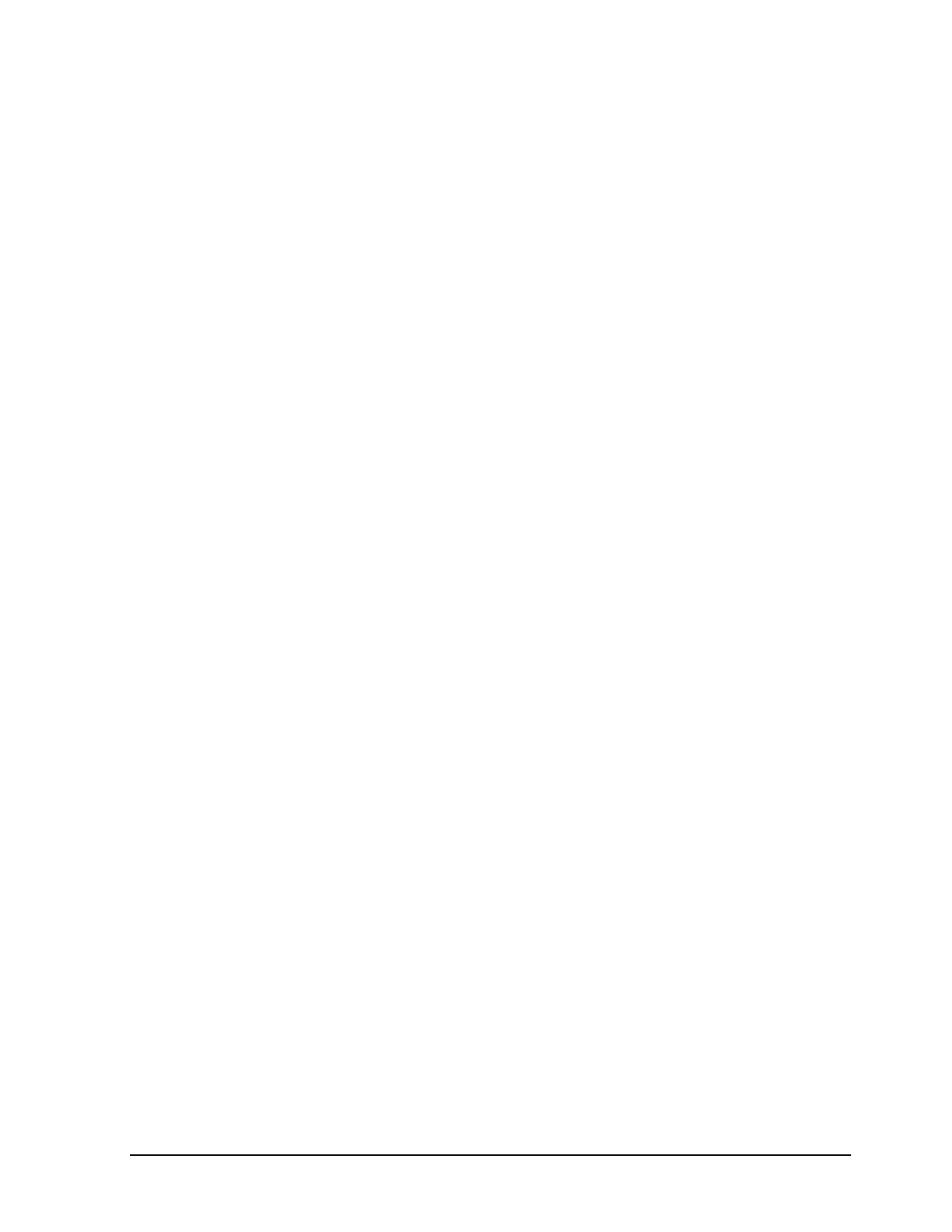 Para la Asociación así como para las organizaciones colaboradoras, tales como Ministerio de Agricultura y Ganadería, Centro Agronómico de Investigación y Enseñanza e Instituto Costarricense de Electricidad, la experiencia que se desarrolle en la comunidad de San Joaquín y lugares circundantes constituirá una oportunidad para mostrar los resultados obtenidos a otras organizaciones y comunidades del cantón de Turrialba. Turrialba es un cantón cuya economía se basa en la agricultura y la ganadería, destacándose la producción de leche como uno de los rubros de mayor importancia, tanto por los ingresos que genera como por la cantidad de personas vinculadas a la actividad, contar con una comunidad cuya organización de base ejecuta prácticas de ganadería sostenible en la producción de leche sería de gran importancia para demostrar con ejemplos prácticos los beneficios de introducir cambios en los sistemas de producción tradicionales, especialmente en la zona baja del cantón de Turrialba, que se caracteriza por una producción lechera extensiva, con bajas cargas animales por hectárea, causante de daños ambientales y de escasa rentabilidad. 14 Proyecto: Implementación de prácticas de ganadería sostenible en San Joaquín de Tuis, Turrialba 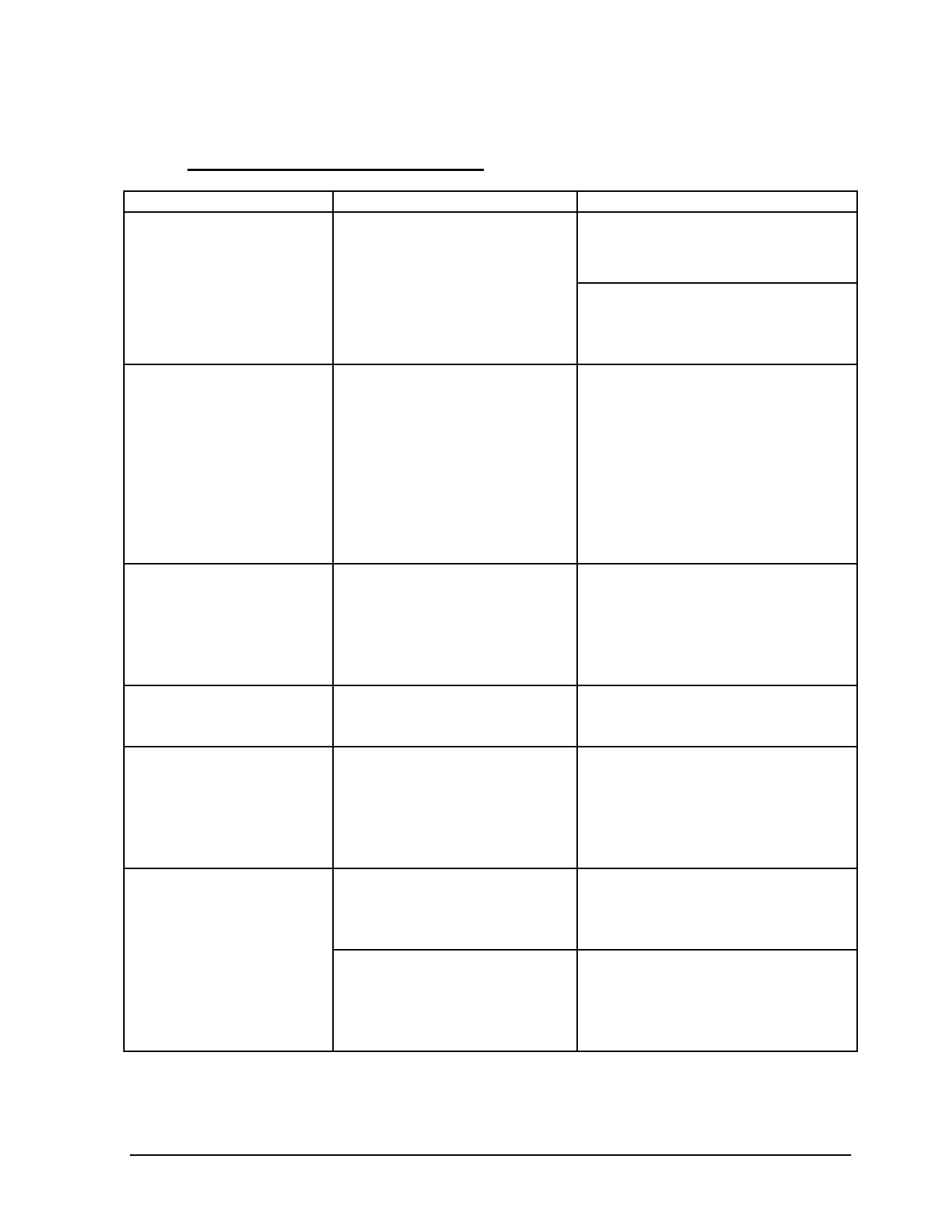 SECCION B: RIESGOS, MONITOREO Y EVALUACION DEL PROYECTO 2.1 	Riesgos para una implementación exitosa OBJETIVO Objetivo1: Diseñar planes de fincas para hacer un uso del suelo según las condiciones y establecer las prácticas sostenibles a implementar en cada finca FACTOR DE RIESGO 1.1 Temor o resistencia a la elaboración y ejecución de planes de finca. PREVENCIÓN O MITIGACIÓN Dar asistencia técnica individualizada para la elaboración y seguimiento de los planes de finca. Condicionar el financiamiento de prácticas de ganadería sostenible a la presentación y cumplimiento de los planes de finca. Objetivo2: Disminuir las emisiones de gases de 2.1 Asociado no brinda adecuado Seleccionar cuidadosamente a los uso y mantenimiento de los beneficiarios asegurando que el efecto invernadero y la contaminación de aguas causada por la boñiga producida en las áreas de ordeño mediante su tratamiento y aprovechamiento. biodigestores y biofábricas. biodigestor y biofábrica son una necesidad sentida por el asociado y que se cumplan las condiciones y requisitos técnicos necesarios para su aprovechamiento y mantenimiento. Objetivo 3: Evitar la degradación de los suelos mediante la siembra de árboles en contorno, en cercas vivas, reforestación y regeneración natural. 3.1 Pérdida de árboles por ataque Incluir dentro del presupuesto un 30% de plagas, enfermedades y acción de reposición de pérdida de árboles. de las vacas. Objetivo 4: Proteger fuentes 	4.1 Pérdida de árboles por ataque 	Incluir dentro del presupuesto un 30% de agua mediante retiros y 	de plagas, enfermedades y acción 	de reposición de pérdida de árboles. siembra de árboles. 	de las vacas. Objetivo 5: Disminuir la 	5.1 Pérdida de bancos forrajeros 	Incluir dentro del presupuesto un 30% degradación de suelos 	por ataque 	de plagas, 	de reposición de bancos forrajeros. mediante el establecimiento de bancos forrajeros en fincas de asociados para mejorar la nutrición animal. Objetivo 6: Fortalecer la gestión organizacional y enfermedades y acción de las vacas. 6.1 La computadora y la Gestionar en el INA incluir a impresora no se aprovechan por miembros de la Asociación en empresarial de la 	falta de capacitación en su uso. 	programas de capacitación en Asociación. 	computación. 6.2 Cambios en la composición Brindar asesoría constante a la de la Junta Directiva puede organización y su Junta Directiva en el afectar la gestión de la tema de gestión organizacional y de organización y del proyecto. 	proyectos con el personal del MAG y del INA. 15 Proyecto: Implementación de prácticas de ganadería sostenible en San Joaquín de Tuis, Turrialba 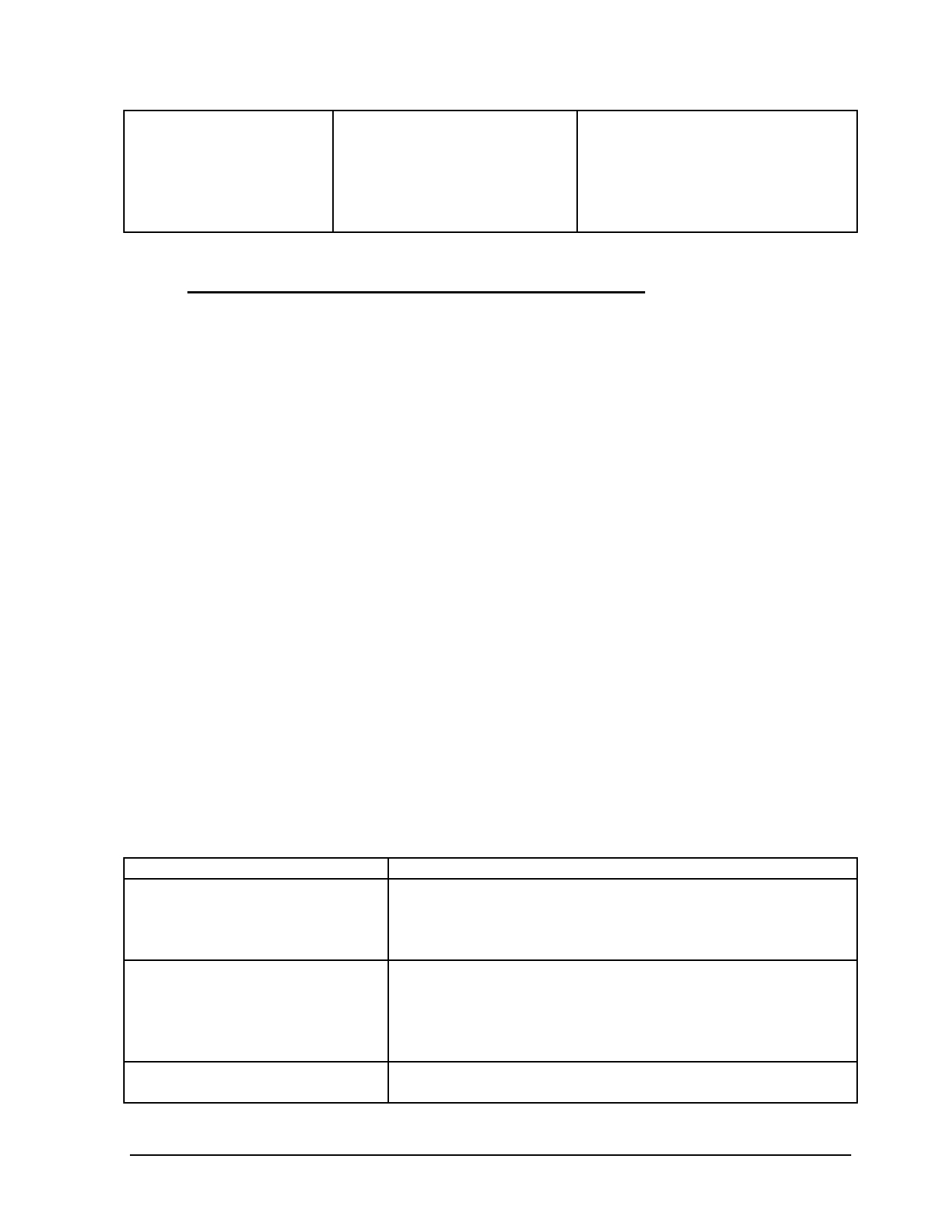 Objetivo 7: Desarrollar más conciencia y capacidades por medio de la educación para promover prácticas de producción amigables con el ambiente. 7.1 Escuela y Colegio de San Se hace invitación a otras escuelas y Joaquín o padres de familia no colegios del cantón de Turrialba. dan autorización para las giras. 2.2 	Estrategia de Monitoreo y Evaluación de Indicadores propuesta La estrategia de monitoreo y evaluación del cumplimiento de los indicadores se basa en la elaboración de un plan de finca, un expediente por productor participante administrado por la Junta Directiva de la Asociación, visitas a finca y formularios de registro. El plan de finca servirá de guía para determinar las acciones que se deben adoptar en cada finca participante, de utilidad tanto para el productor como para la fiscalización ejercida por la Junta Directiva de la organización. El cumplimiento de las acciones propuestas será monitoreado y evaluado mediante visitas a finca en las que participaran miembros de la asociación y técnicos del MAG así como de otras instituciones cooperadoras en el proyecto. Se elaborará un expediente por productor participante en el proyecto donde se detallará el plan de finca, así como cualquier otra información que se considere relevante para el monitoreo y evaluación del avance del proyecto. En estos expedientes se guardará copias de títulos o certificaciones por capacitaciones recibidas cuando así corresponda. Cada visita a finca generará un reporte del grado de avance de las metas establecidas en el plan de finca así como de las recomendaciones técnicas que procedan, del cual el productor obtendrá una copia y otra se enviará a la Junta Directiva de la Asociación para su archivo en el expediente del productor. Para estos efectos se puede utilizar el formulario llamado Hoja de Visita utilizada por el MAG. En algunos casos se utilizarán formularios para llevar registros varios tales como listas de asistencia o cantidad de abono producido. En el siguiente cuadro se detallan las medidas de monitoreo y evaluación por indicador. Indicadores N° de fincas con plan de manejo Has. bajo prácticas sostenibles N° de biodigestores funcionando Monitoreo y Evaluación La Junta Directiva de la Asociación conservará una copia de los planes de finca de cada asociado participante en el proyecto. El asociado mantendrá el original en su finca para consulta de cualquier interesado. El plan de finca indicará el total de Has. bajo prácticas sostenibles para cada finca. La Asociación coordinará visitas a las fincas de los asociados para verificar el avance y cumplimiento de las metas establecidas por finca. La Asociación coordinará visitas a las fincas de los asociados para verificar el avance y cumplimiento de las metas establecidas en el 16 Proyecto: Implementación de prácticas de ganadería sostenible en San Joaquín de Tuis, Turrialba 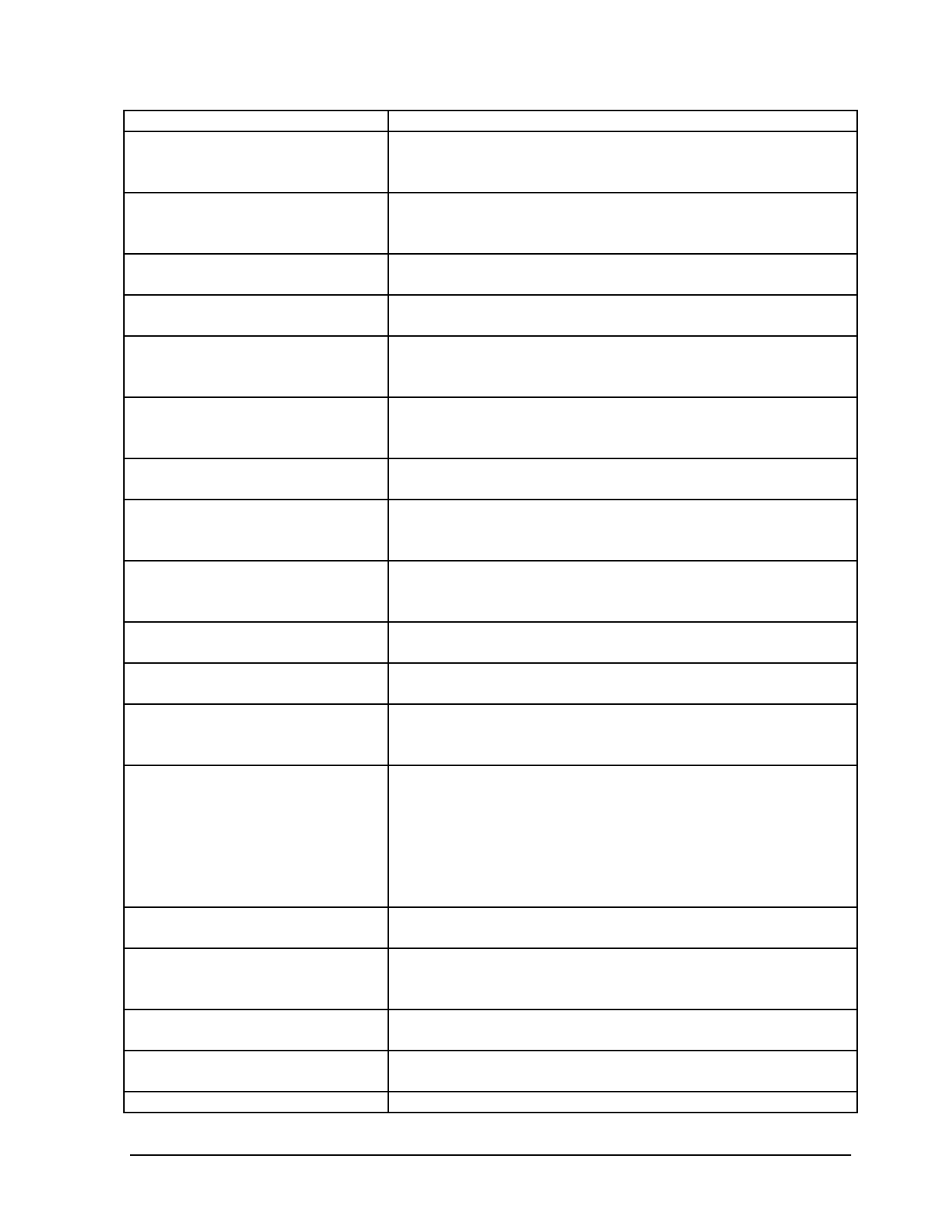 plan de finca. Toneladas de CO2 evitadas N° de biofábricas funcionando Kg de biofertilizantes producidos Toneladas de CO2 evitadas N° de árboles sembrados Has. En regeneración Toneladas de CO2 capturado Se determinará mediante una estimación de la cantidad de metano producida a partir del tamaño del biodigestor y su capacidad de procesamiento de estiércol. La Asociación coordinará visitas a las fincas de los asociados para verificar el avance y cumplimiento de las metas establecidas en el plan de finca. Productor llevará un registro de la cantidad de kg de biofertilizante producido en la biofábrica. Esto se hará mediante una estimación a partir de la cantidad de biofertilizante producido por finca. La Asociación coordinará visitas a las fincas de los asociados para verificar el avance y cumplimiento de las metas establecidas en el plan de finca. La Asociación coordinará visitas a las fincas de los asociados para verificar el avance y cumplimiento de las metas establecidas en el plan de finca. Esto se hará a partir de una estimación determinada por la cantidad de árboles plantados. Fuentes de agua georeferenciadas y La Asociación coordinará visitas a las fincas de los asociados para con descripción. N° de cuerpos de agua protegidos Has. en regeneración Ton. de CO2 capturado verificar el avance y cumplimiento de las metas establecidas en el plan de finca. La Asociación coordinará visitas a las fincas de los asociados para verificar el avance y cumplimiento de las metas establecidas en el plan de finca. Esta número se determinará con base en la cantidad de árboles sembrados. Se hará mediante una estimación basada en la cantidad de árboles sembrados. Has. establecidas como bancos La Asociación coordinará visitas a las fincas de los asociados para forrajeros. % de digestibilidad mejorada verificar el avance y cumplimiento de las metas establecidas en el plan de finca. Esta es una estimación que se realizará a partir de la cantidad de forraje producido en función del tamaño del banco forrajero y suministrado al animal. La Asociación coordinará visitas a las fincas de los asociados para verificar el avance y cumplimiento de las metas establecidas en el plan de finca. Ton. de CO2 equivalente evitado Esta es una estimación realizada con base en el % de digestibilidad por mejora en digestibilidad. 	mejorada. Sistema de manejo de información La Asociación diseñará guías y formularios para el registro de operando 	(registros, 	reportes, actividades, elaboración de reportes e informes. sistematización de los procesos Personas capacitadas en programas Las certificaciones y/o títulos servirán para demostrar el de cómputo. 	cumplimiento de la capacitación obtenida. N° de personas capacitadas en Se levantará un listado de asistencia de los participantes a las gestión organizacional 	actividades de capacitación. N° de actividades y cantidad de Se levantará un listado de asistencia de los participantes a las 17 Proyecto: Implementación de prácticas de ganadería sostenible en San Joaquín de Tuis, Turrialba 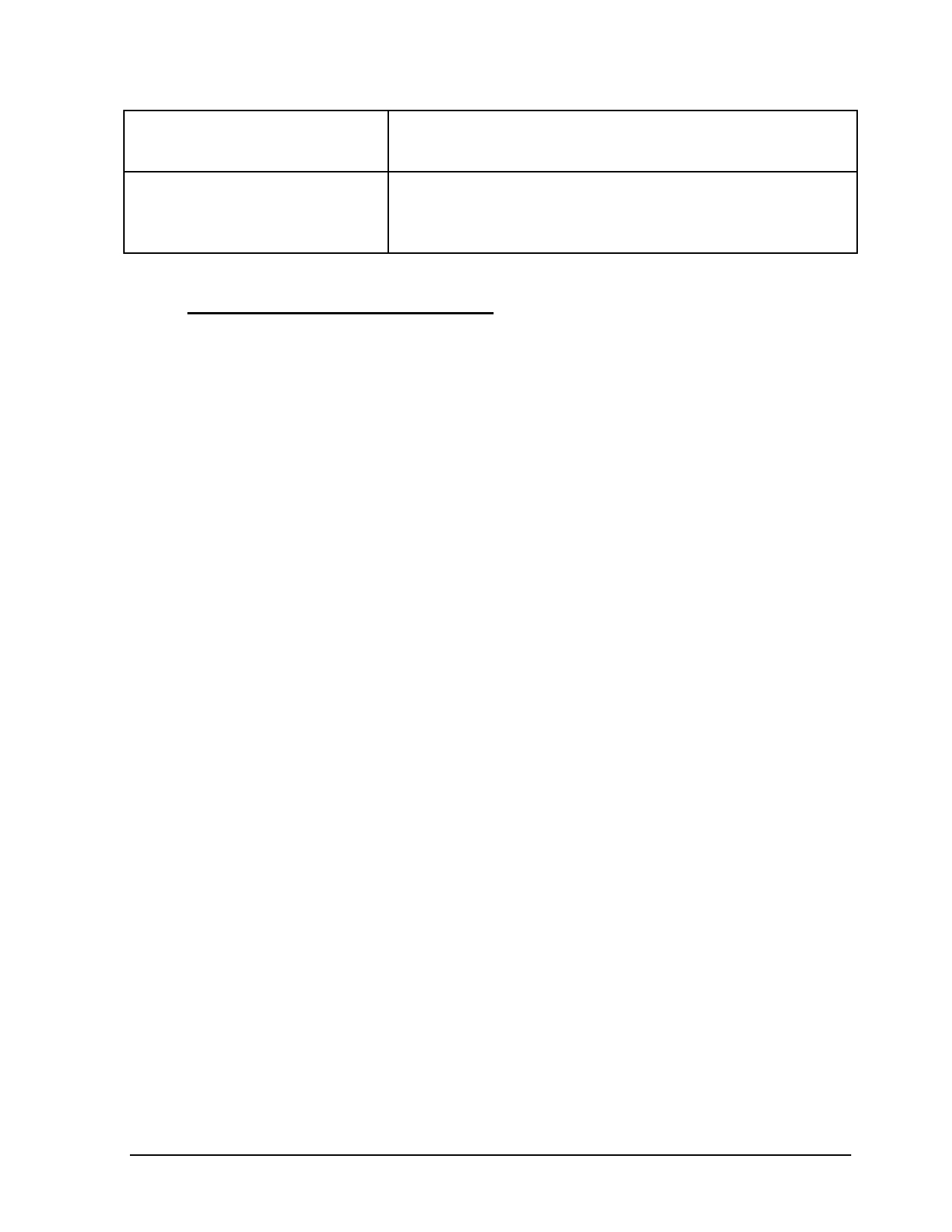 participantes en capacitaciones sobre prácticas de producción sostenible para niños y jóvenes. N° de actividades y cantidad de participantes en capacitaciones sobre prácticas de producción sostenible para niños y jóvenes. actividades identificando el nombre, fecha y lugar de la capacitación correspondiente. Se levantará un listado de asistencia de los participantes a las actividades identificando el nombre, fecha y lugar de la capacitación correspondiente. 2.3 	Sostenibilidad de los Objetivos Alcanzados Antes del proyecto Un aspecto que contribuye a la sostenibilidad del proyecto es que la problemática ambiental que lo justifica nació del reconocimiento de la comunidad de que se deben emprender acciones para cambiar la forma en que se produce, las prácticas de ganadería sostenible que se proponen implementar nacieron de la inquietud y sugerencia de los asociados. Durante el proyecto La organización a través de su Junta Directiva es la garante de la correcta ejecución del proyecto y de tomar las medidas necesarias para asegurar su sostenibilidad. Así mismo se cuenta con el apoyo y asesoría técnica de entes tales como MAG, ICE, INA, CATIE y MINAET quienes aportarán a la ejecución del proyecto desde sus especialidades técnicas. En el caso de la Agencia de Servicios Agropecuarios del MAG que a través de programa de ganadería de leche, está comprometido con la asistencia técnica y el fortalecimiento de organizaciones de productores quienes se comprometen a dar seguimiento a largo plazo al proyecto presentado. Después del proyecto La sostenibilidad del proyecto a largo plazo se relaciona con el compromiso de la comunidad con la producción lechera sostenible. Actualmente la organización asume los costos de transporte de la leche hasta un centro de acopio propiedad de una empresa ubicada en el Distrito de La Suiza y a la cual también debe pagar por el servicio. Uno de los objetivos de los asociados es aumentar la producción de leche para justificar a la empresa compradora su ingreso a la comunidad a cargar la leche y así ahorrar dichos costos. La organización tiene la necesidad de que el aumento de la productividad vaya de la mano con la sostenibilidad. El cantón de Turrialba es uno de los que tienen mayor vulnerabilidad a desastres naturales producidos por el deslizamiento de tierra. Las condiciones topográficas de la zona de San Joaquín y su clima tropical son especialmente propensos a ese fenómeno ya que se caracteriza por fuertes pendientes. Esta condición obliga a la adopción de prácticas de ganadería sostenible que permitan la protección del suelo ya que el actual sistema de producción está provocando su degradación y erosión. 18 Proyecto: Implementación de prácticas de ganadería sostenible en San Joaquín de Tuis, Turrialba 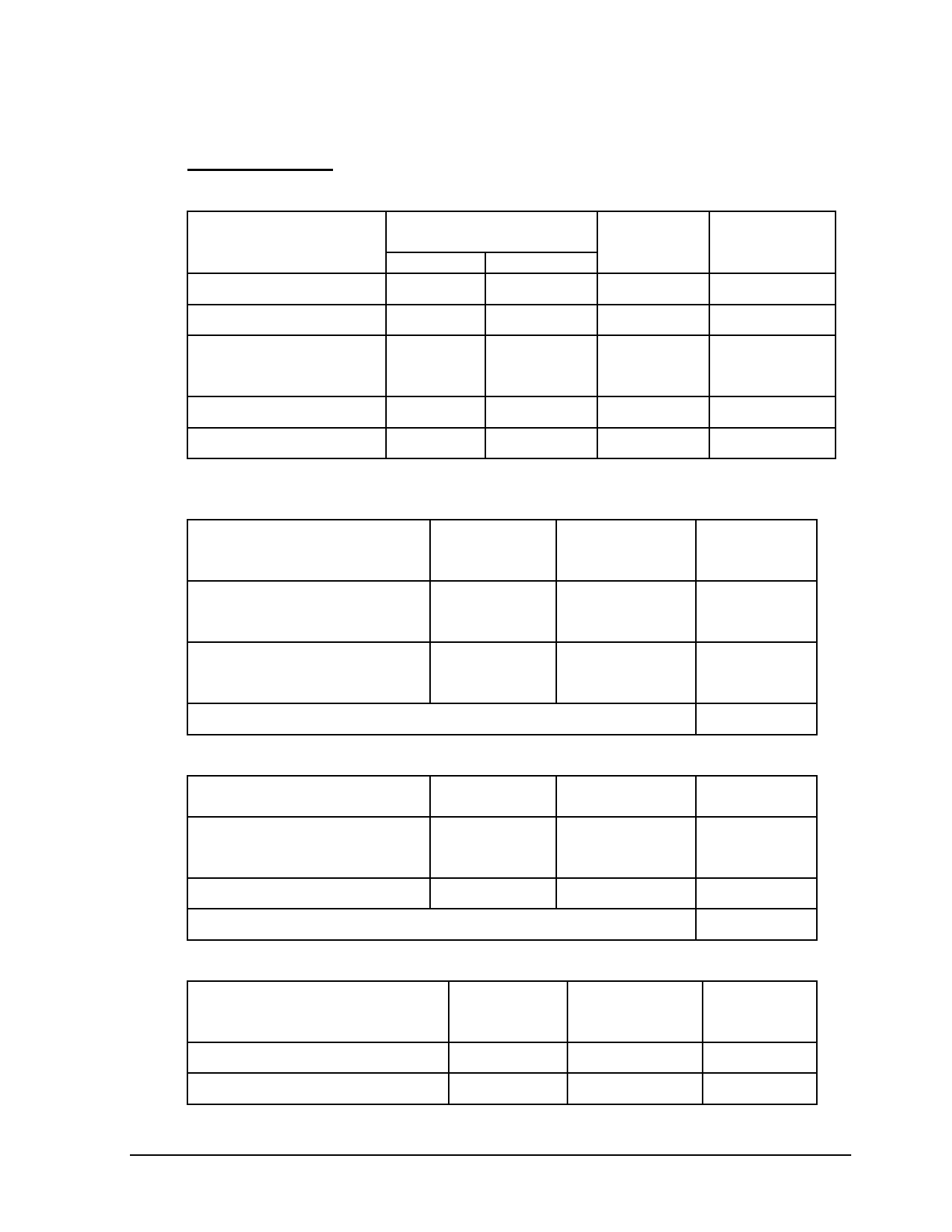 SECCION C: PRESUPUESTO DEL PROYECTO 3.1. 	Detalles Financieros a. Resumen de fondos del proyecto: Fuente del Plan de Financiamiento, [Moneda Local] Total [Moneda Total US$* Financiamiento a. PPD/GEF b. Comunidad c. Organización solicitante d. Otros donantes Costo Total del Proyecto Año 1 8075250 245000 5439000 3595500 17354750 Año 2 2961750 1813000 1198500 5973250 Local] 10767000 245000 7252000 4794000 23058000 21535 490 14504 9588 46116 *Tipo de cambio 500 colones por dólar b. Contribución de la Comunidad Descripción de la contribución de la comunidad 1.préstamos de salón y equipo para capacitaciones Tipo (efectivo o especie) especie Efectuado o proyectado? proyectado Valor en moneda local 245000 2. 	Apoyo en convocatoria a 	especie 	proyectado 	0actividades y participación Total 	245000 c. Contribución de la organización solicitante: Descripción de la organización Tipo (efectivo 	Efectuado o 	Valor en solicitante 1.mano de obra para ejecutar proyectos 2.asistencia a capacitaciones d. Contribución de otros donantes: Nombre de la o especie) efectivo efectivo Total Tipo (efectivo proyectado? proyectado proyectado Efectuado o moneda local 1400000 5778000 7252000 Valor en Organización/institución/donant 	o especie) 	proyectado? 	moneda local e1.INA 	Especie 	proyectado 	550000 2.MINAE 	Especie 	proyectado 	194000 19 Proyecto: Implementación de prácticas de ganadería sostenible en San Joaquín de Tuis, Turrialba 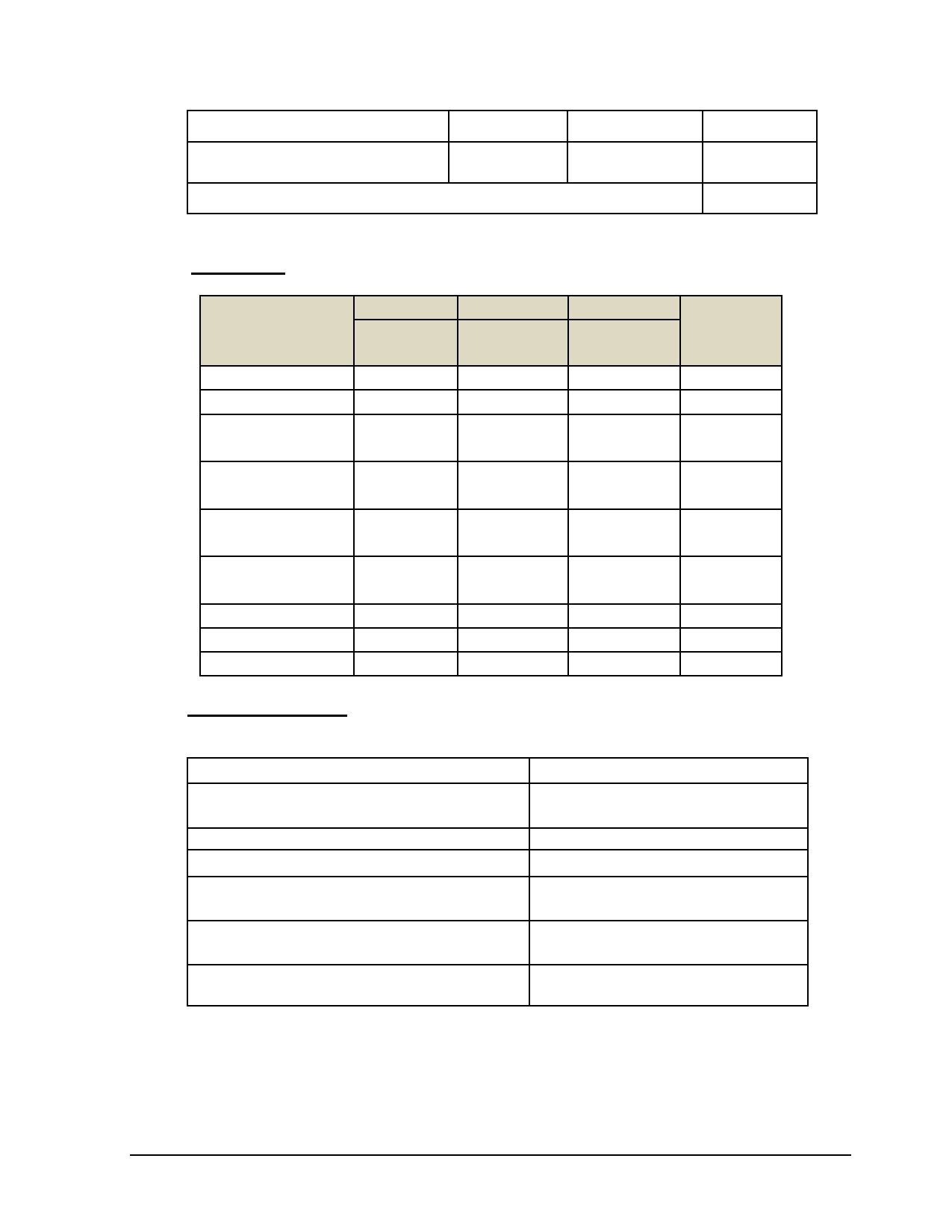 3. 	ICE 	Especie 	proyectado 	1110000 4. 	MAG 	especie 	Proyectado y 	2940000 efectuado Total 	4794000 3.2. 	Presupuesto: (ejemplo de presupuesto-Fondos PPD) CATEGORIA DE AÑO 1 AÑO 2 TOTAL US$ GASTO 	[COLONES] [COLONES] 	(COLONES) A. Capacitación: B. Intercambios: C. Compra de Equipo D. Compra de Materiales E. Promoción y Divulgación F. Seguimiento y Evaluación G. Auditoria H. Imprevistos TOTAL 187.500 262.500 1.256.250 5.934.000 112.500 75.000 75.000 172.500 8.075.250 62.500 87.500 418.750 1.978.000 37.500 25.000 25.000 57.500 2.691.750 250.000 350.000 1.675.000 7.912.000 150.000 100.000 100.000 230.000 10.767.000 500 700 3.350 15.824 300 200 200 460 21.534 3.3. 	Información Bancaria (cuenta corriente en colones): Nombre del Banco: Dirección completa del Banco - Sucursal #: Número de Cuenta Cliente: Número de Cuenta Corriente: Titular de la Cuenta: (a nombre de quien está la cuenta) Tipo de Cuenta (especificar si es de ahorros, corriente) SWIFT/ Numero de Ruta: (8 a11 código Alpha-numerico) Banco Popular Turrialba, 350240 16101002410201706 0241020170 Asociación de productores de leche agroindustriales de San Joaquín corriente 20 Proyecto: Implementación de prácticas de ganadería sostenible en San Joaquín de Tuis, Turrialba 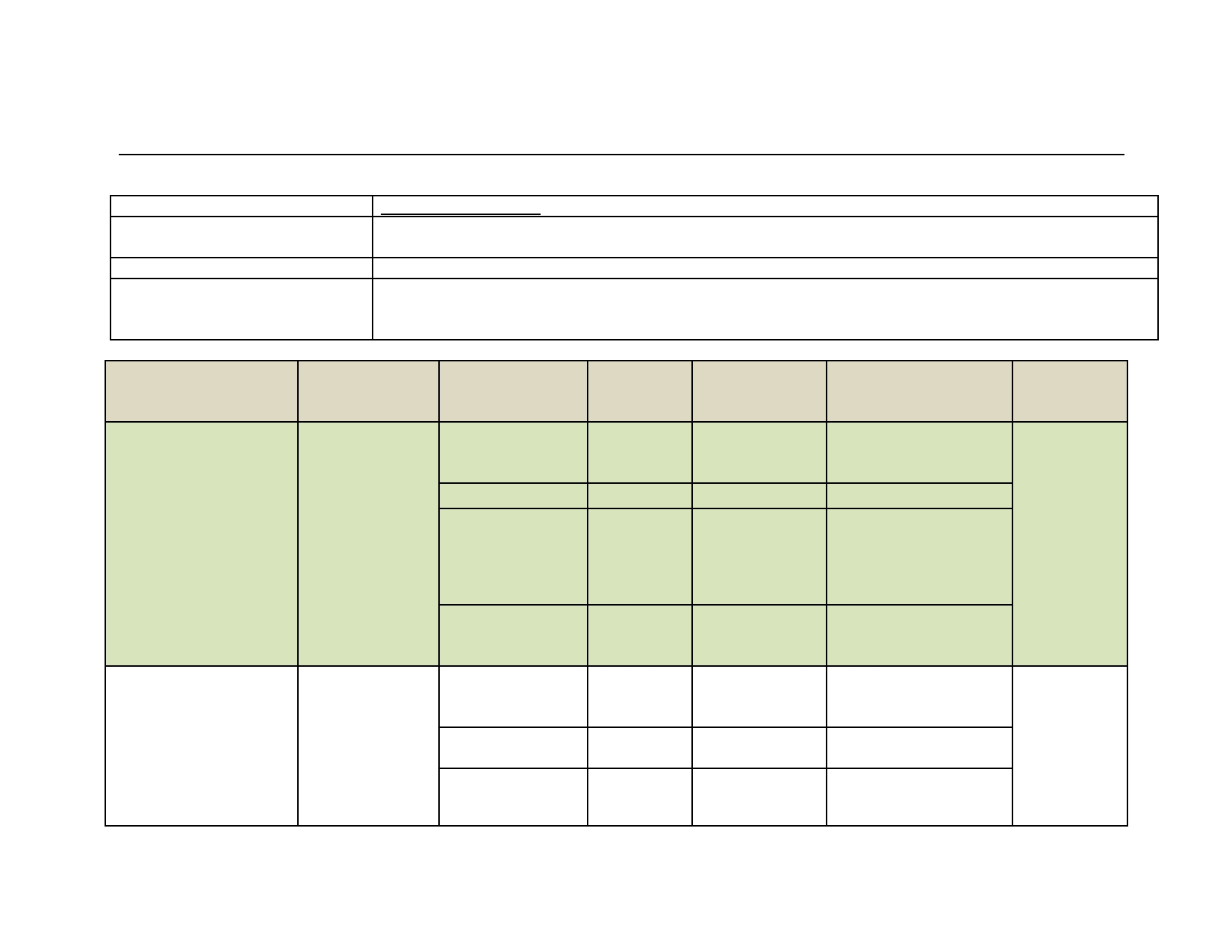 SECCION D: CUADRO RESUMEN DEL MARCO LÓGICO Proyecto No.: Nombre Organización: Titulo del Proyecto: Objetivo General del Proyecto: (a asignar por el PPD) Asociación de Productores de Leche Agroindustriales de San Joaquín, San Bosco, Cien Manzanas y El Progreso de Tuís de Turrialba Implementación de Prácticas de Ganadería Sostenible en San Joaquín de Tuís y comunidades vecinas Promover la implementación de prácticas de ganadería sostenible como estrategia de mitigación y adaptación al cambio climático en fincas productoras de leche de San Joaquín de Tuis, Turrialba. Presupuesto $ Resultados Objetivos Específicos Esperados Indicadores Línea Base Meta Actividades y recursos necesarios Resultado 1.1: # de fincas con su Ninguna 100% de las Capacitación a todos los Áreas definidas para reforestación, Objetivo1: Diseñar planes conservación, plan de manejo finca tiene plan fincas (24) productores Visita a todas las fincas 1975000 de fincas para hacer un uso del suelo según las condiciones y establecer pasturas bajo sistema silvopastoril, Ha bajo prácticas 150 ha bajo plan Elaboración de los planes junto con el colones, transporte, asesoría las prácticas sostenibles a bancos forrajeros, implementar en cada finca biodigestor y biofábrica. Cada finca con su plan de manejo. sostenibles productor Seguimiento y acompañamiento para la implementación del plan Asistencia técnica en el técnica, registros Objetivo2: Disminuir las emisiones de gases de efecto invernadero y la contaminación de aguas causada por la boñiga Resultado 2.1: La boñiga producida en las áreas de ordeño es aprovechada como # de biodigestores funcionando Ninguno funcionando 10 biodigestores establecimiento y manejo de biodigestores Instalación de biodigestores 3530000 colones, materiales y asaesoría producida en las áreas de 	Toneladas de CO2 	evitar 5 toneladas Seguimiento al manejo 	técnica biogás en las casas. ordeño mediante su 	evitadas 	de CO2 al año 	de biodigestores Proyecto: Implementación de prácticas de ganadería sostenible en San Joaquín de Tuis, Turrialba 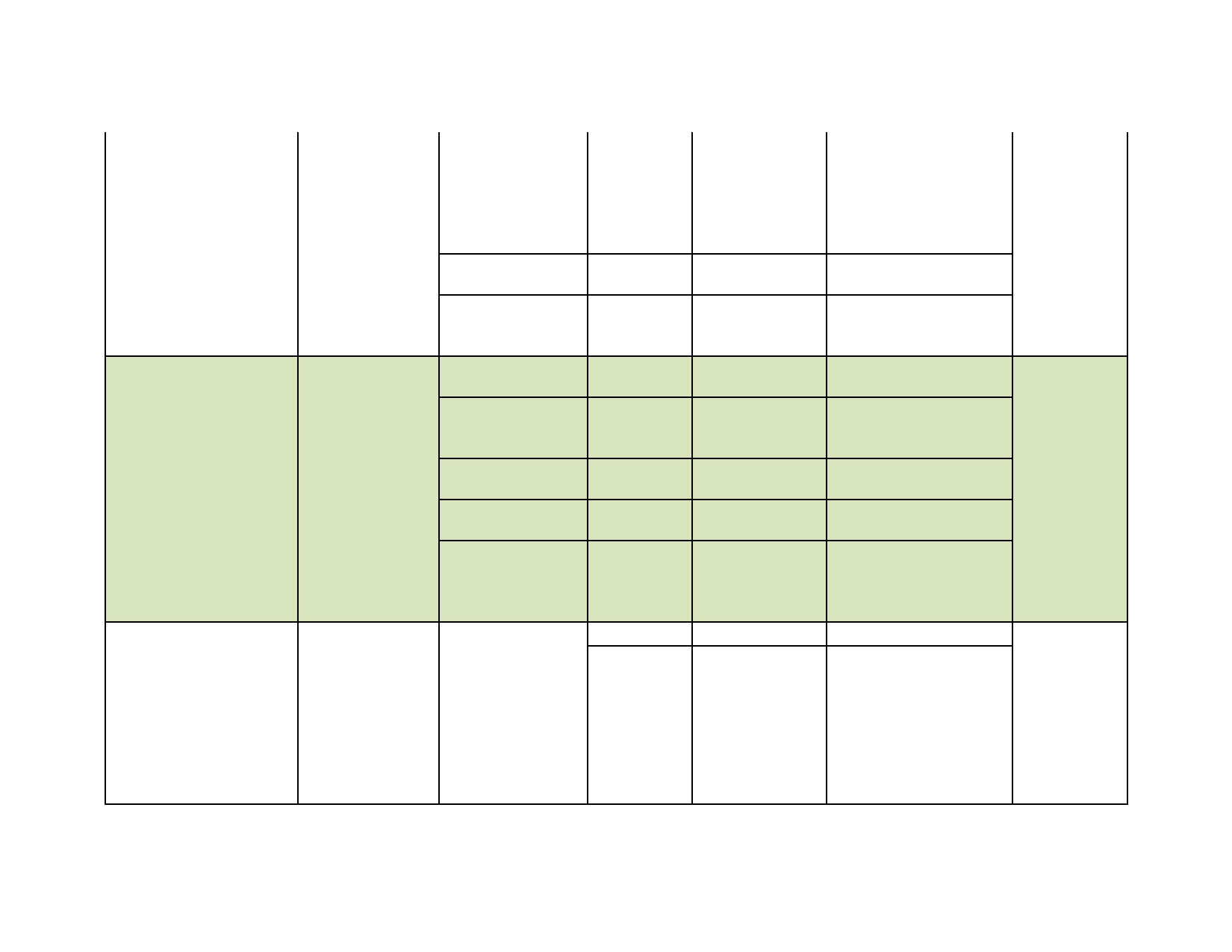 tratamiento y 	Asistencia técnica en aprovechamiento. Resultado2.2: La boñiga producida en las áreas de ordeño es Kg biofertilizantes producidos de construcción y aprovechamiento de biofábricas en la elaboración de biofertilizantes. 5350000 colones, infraestructura , materiales, aprovechada en la Toneladas de CO2 No se 1 tonelada Construcción de asistencia elaboración de biofertilizantes. evitadas produce mensual 5 biofabricas biofábricas Asistencia técnica en la elaboración de biofertilizantes. técnica #	de 	árboles sembrados Resultado 3.1: Las 	8 toneladas de 	Identificar áreas, definir fincas cuentan con 	CO2 evitadas al 	especies y elaborar un Objetivo 3: Evitar la degradación de los suelos máss árboles aetn año plan de manejo. 3112000 área 	de 	la 	4 mil árboles 	Siembra de árboles y mediante la siembra de árboles en contorno, en pendiente, cercas Ha en regeneración desconocido sembrados asistencia de las áreas. colones, árboles, cercas vivas, reforestación veivoseytacáiróens baj/o arfrs ayo 4 ha en regeneración Asistencia técnica materiales y regeneración natural. regeneración natural. Resultado 4.1: Se cuenta con una identificación de Toneladas de CO2 capturado 2000 toneladas de CO2 capturado por año 2488000 Objetivo 4: Proteger fuentes de agua mediante los cuerpos de Fuentes de agua agua existentes en georeferenciadas y No hay Identificar las fuentes de colones, retiros y siembra de árboles. las fincas de los con descripción asociados (nacientes, quebradas y ríos). información Inventario de fuentes de agua agua a proteger y elaborar un plan de manejo. árboles, alambre, insumos Proyecto: Implementación de prácticas de ganadería sostenible en San Joaquín de Tuis, Turrialba 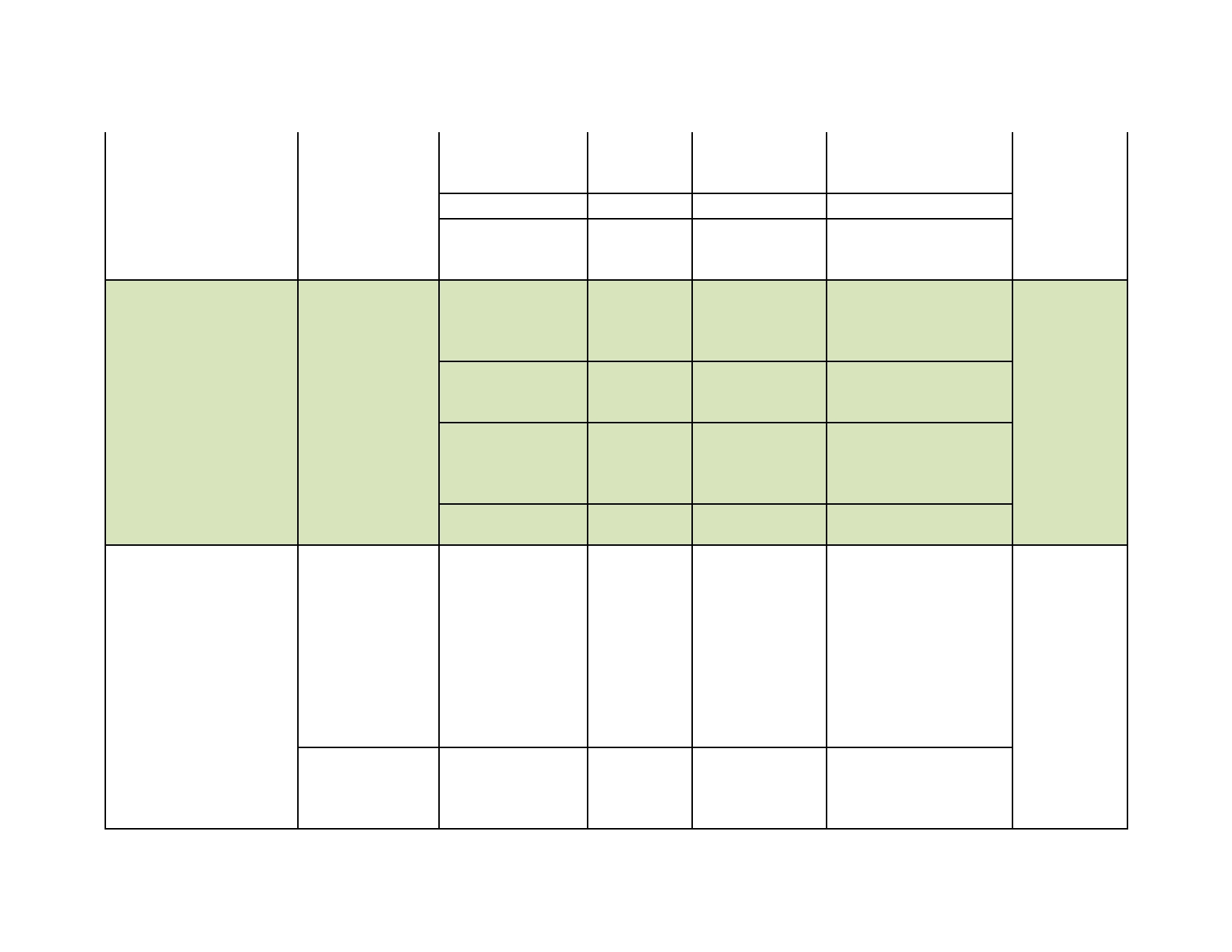 50% de los # de cuerpos de No hay 	Siembra de árboles y Resultado 4.2: Los agua protegidos cuerpos de agua están protegidos Ha en regeneración mediante retiros y información cuerpos de agua bajo protección Ton CO2 asistencia de las áreas. Asistencia técnica reforestación. Ton de CO2 No hay capturado por capturado 	año, según área Identificar fincas y Resultado 5.1: menos presión Ha como establecidas bancos 8 Ha establecidas ubircación deellos baar un ncos for ajeros y abor Objetivo 5: Disminuir la degradación de suelos mediante el sobre el suelo, al poder alimentar mejor los animales forrajeros % de digestibilidad mejorada 5% mejor digestibilidad plan de manejo. Siembra de bancos forrajeros y asistencia de 2925000 colones, establecimiento de bancos y menos emisiones las áreas. semilla, forrajeros en fincas de por mejora en la Toneladas de CO2 Toneladas CO2 insumos asociados para mejorar la digestibilidad en el equivalente evitado No hay según las Asistencia técnica nutrición animal. 	ganado. También 	por 	mejora 	en registros 	especies menor carga animal. Resultado 6.1: La organización cuenta con digestibilidad Toneladas de CO2 capturado Sistema de manejo plantadas capacidad de 	de 	información 	1 usa sistematizar sus operando (registros, computadora Sistema Compra de computadora 2510000 Objetivo 6: Fortalecer la gestión organizacional y empresarial de la Asociación. operaciones haciendo uso de una computadora portátil y una impresora. Resultado 6.2: La organización está capacitada en programas de reportes, sistematización de los procesos) #Personas capacitadas , pero no programas no funcionando. 3 personas capacitadas e impresora Asesoría en el uso de programas de cómputo y acompañamiento colones, equipo, materiales, capacitación Proyecto: Implementación de prácticas de ganadería sostenible en San Joaquín de Tuis, Turrialba 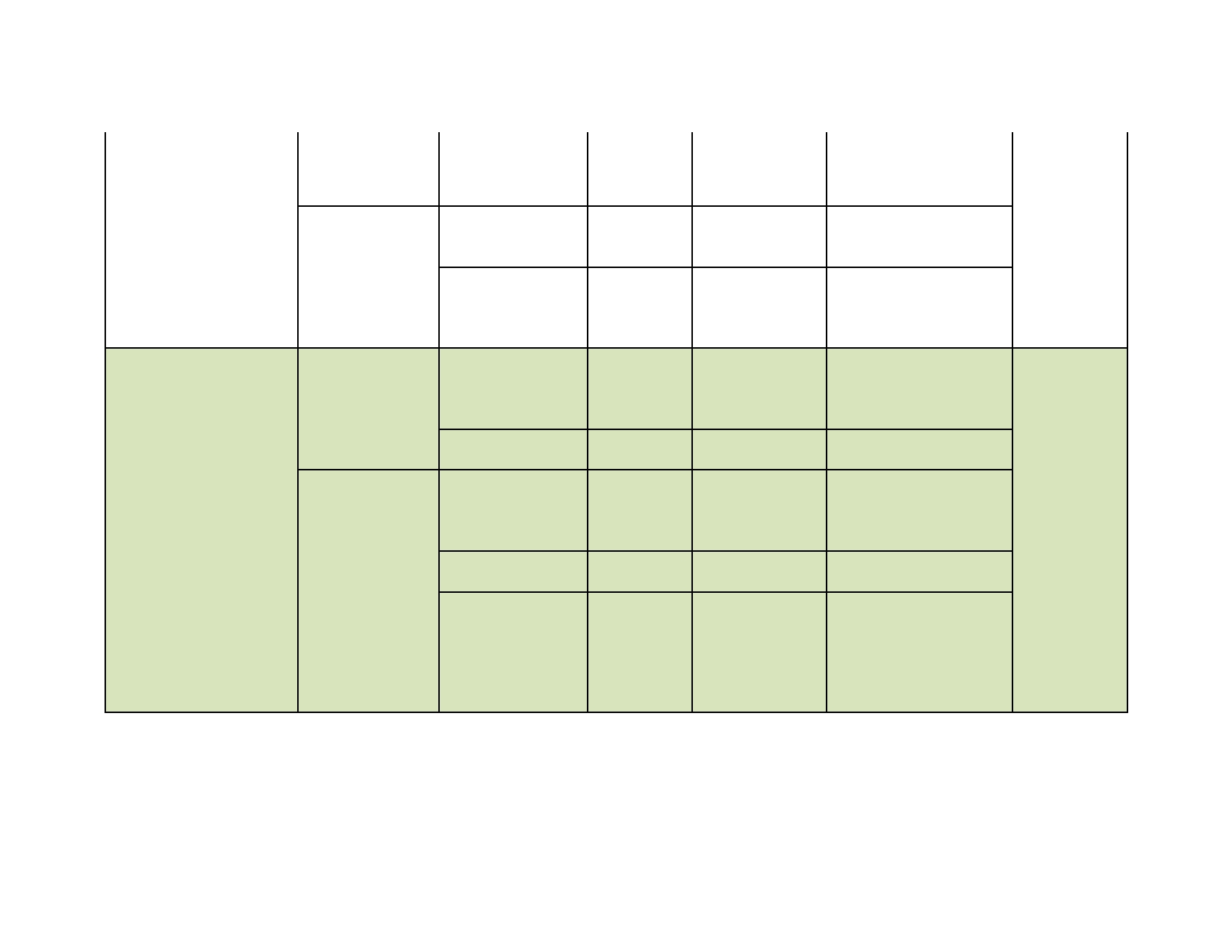 cómputo y manejo de datos. Resultado 6.3: La 	Capacitación en organización está # de capacitaciones no 	2 capacitaciones habilidades de gestión capacitada en 	organizacional habilidades de gestión organizacional y administración Resultado 7.1: # participantes 15 personas capacitadas Charlas a niños y Niños y jóvenes capacitados sobre prácticas de producción sostenible. # de capacitaciones # participantes 4 capacitaciones jde enes sobre prácticas óv producción sostenible. 40 participantes Objetivo 7: Desarrollar Resultado 7.2: Charlas a adultos sobre más conciencia y Adultos 2 capacitaciones protección de riecacsos ur 343 000 capacidades por medio de capacitados 	en # de capacitaciones 	naturales y leg sl ión 	colones, la educación para promover prácticas de protección de ambiental en general. materiales y producción amigables con recursos anateaalde # participantes ur es (respeto ár s 40 participantes Díasampoampo, escuelas de c de c logística el ambiente. protección de cuerpos de agua, legislación sobre: # 	de 	fincas tala de árboles, implementado extracción 	de flora, cacería, etc.) * Ampliar cuadro de acuerdo a necesidades, porque un mismo objetivo puede tener más de un resultado. Proyecto: Implementación de prácticas de ganadería sostenible en San Joaquín de Tuis, Turrialba 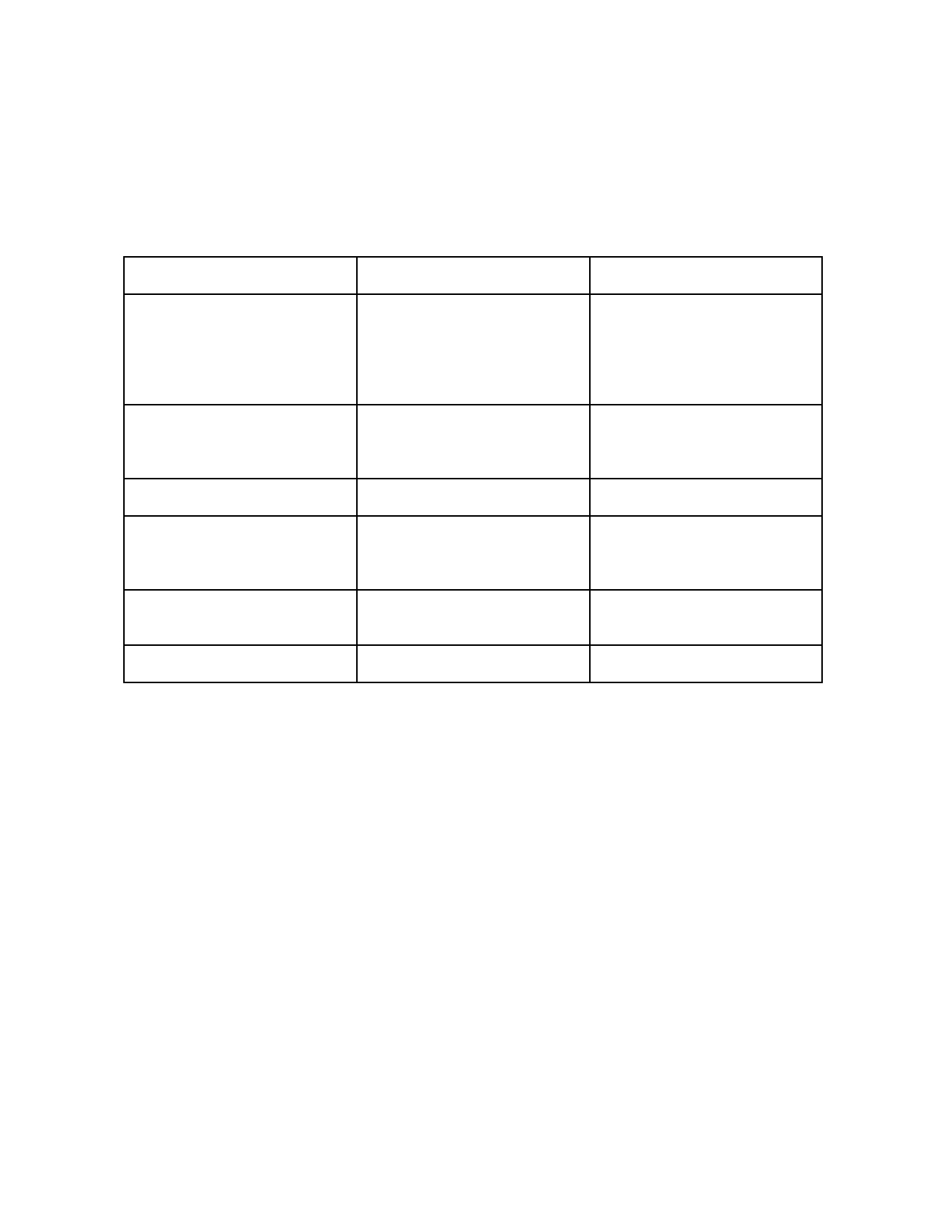 Anexo 1. Resultados del taller sobre problemas ambientales en las fincas. INFORME DE TALLER Fecha: 30 de agosto 2012 Lugar: San Joaquín Objetivo: Identificar la problemática ambiental relacionada con la producción ganadera de la zona como base para el planteamiento de un perfil de proyecto al PPD. Resultados: Prácticas Productivas ¿qué hacemos en las fincas? Establecimiento de potreros en zonas no aptas (pendiente) Mal manejo de la boñiga Cambio de cerca viva por cerca muerta Manejo extensivo de la ganadería (sin apartos, pasto natural, poca fertilización) Desprotección de fuentes de agua Impacto Ambiental Erosión del suelo Escorrentía provoca: Pérdida de Agroquímicos (herbicidas y fertilizantes) Contaminación de quebradas. Contaminación de aguas por escorrentía Liberación de gases efecto invernadero Pérdida de biodiversidad Menos alimento para aves Degradación del suelo por (Baja cantidad y calidad del pasto): Compactación del suelo Deslizamiento de tierra Carencia de agua Contaminación del agua Pérdida de especies de río Soluciones (prevención y mitigación) Identificar estas áreas y: Sembrar barreras vivas Cambio de uso por protección Siembra de árboles frutales Pasto de corta/piso Biodigestores Elaboración de abonos orgánicos Secador de boñiga* Introducir cercas vivas Establecer apartos Mejorar manejo Diversificar producción (siembra de árboles forestales)** Cercando las fuentes de agua. Sembrando árboles en los alrededores. Cacería y extracción de flores 	Pérdida de biodiversidad, no se ve Educación a niños y divulgación a fauna ni flora. 	la población. * ¿libera gases de efecto invernadero? ** Sugerencia del técnico Proyecto: Implementación de prácticas de ganadería sostenible en San Joaquín de Tuis, Turrialba 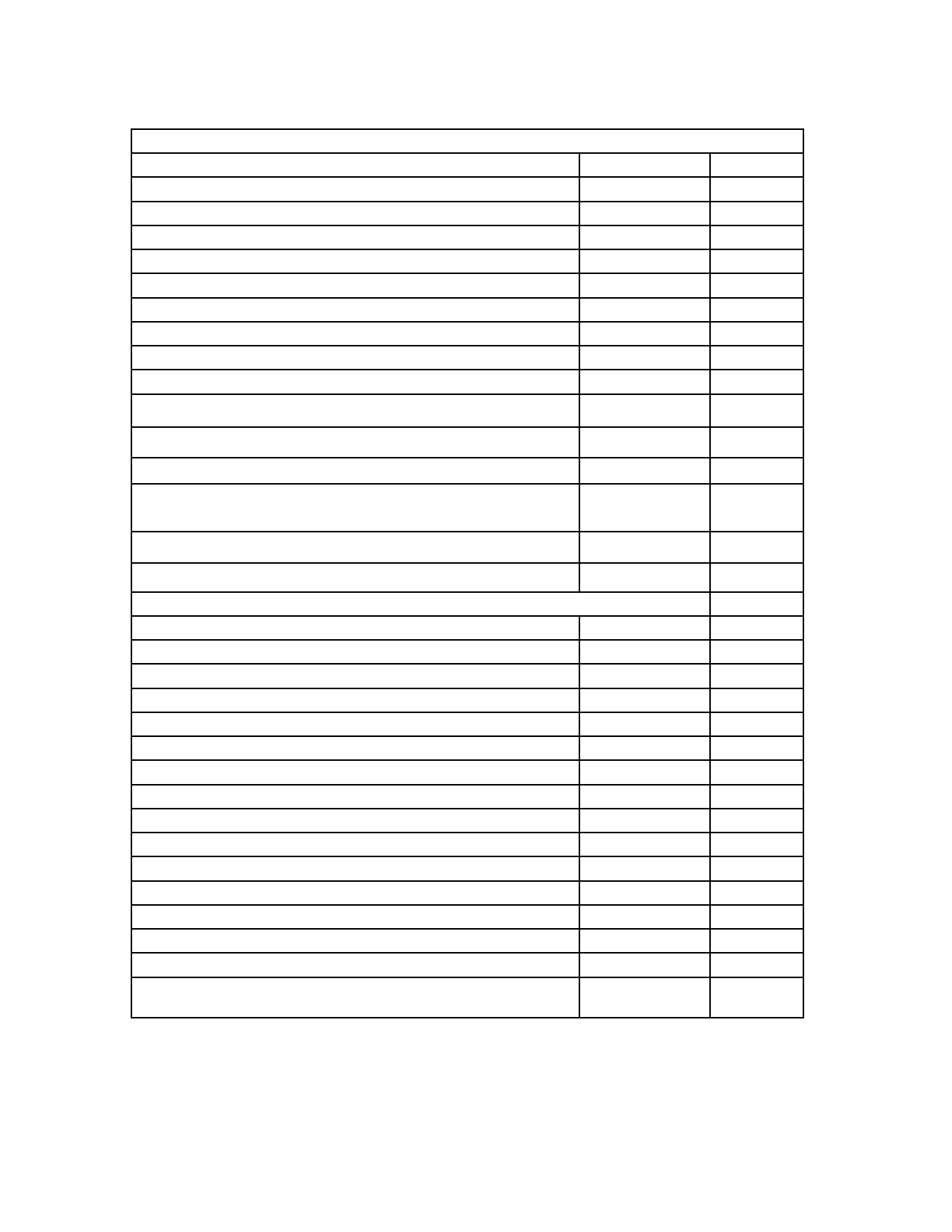 Anexo 2. Capacitaciones recibidas (del INA) nombre curso Células somáticas y calidad de la leche Manipulación de alimentos Buenas prácticas de producción pecuaria Producción y uso de forrages Ordeñador de ganado bovino Manejo y sanidad de los bovinos Productor de carne de ganado bovino Administración de pequeña empresa Administración básica para empresas agropecuarias Reglamentos y estatutos en la empresa agropecuaria Manejo de herramientas administrativas en la empresa agropecuaria Proceso de toma de decisiones en la empresa agropecuaria Funciones de miembros de junta directiva en la empresa agropecuaria Funciones del proceso administrativo en la empresa agropecuaria Producción de hortalizas hidropónicas Actividades con el MAG Curso inseminación artificial Gira a Santa Cruz y Alto Varas Taller sobre cambio climático Charla técnicas de alimentación y cambio climático censo de fincas diciembre 2012 Actividad (otros) instalación de biodigestor donado por El Colono agropecuario Charla sobre medicamentos permitidos, SIGMA Charla sobre mastitis SIGMA Charla sobre calidad de la leche, SIGMA Día de campo a Santa Cruz y Cartago, Sigma Visita a 10 fincas por estudiantes de la UCR, encuesta Día de campo a módulo lechero de UCR Turrialba Charla sobre uso de minerales, empresa privada proveedora de minerales duración(horas) 13 20 56 84 153 154 294 58 140 16 16 19 25 26 84 duración(horas) 80 844año 2012 2012 2012 2005 2009 2005 2010 2008 2008 2009 2010 2009 2009 2009 2009 Proyecto: Implementación de prácticas de ganadería sostenible en San Joaquín de Tuis, Turrialba 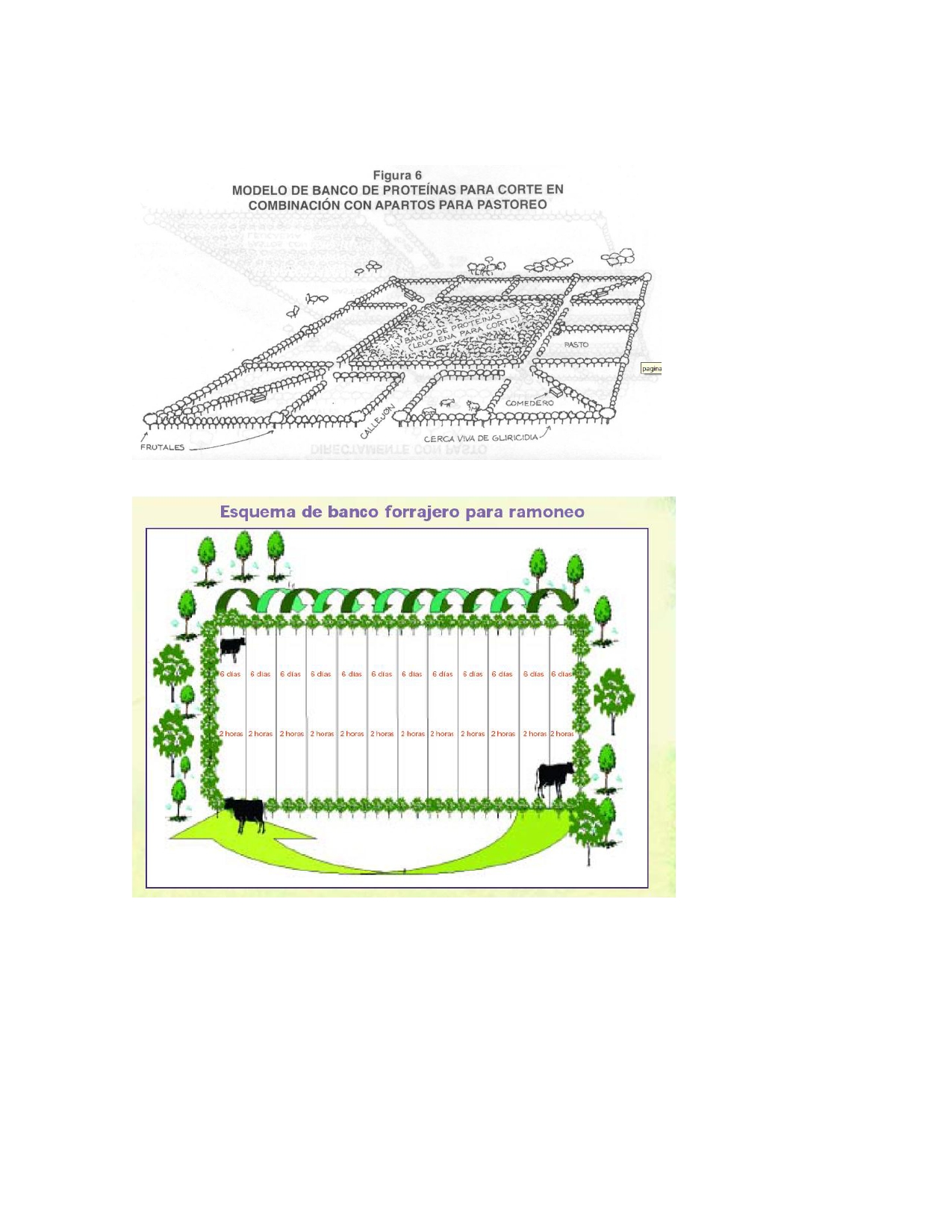 Anexo 3: Ejemplos de bancos forrajeros Fuente: Curso agroforestería tropical, CATIE 2010. Proyecto: Implementación de prácticas de ganadería sostenible en San Joaquín de Tuis, Turrialba 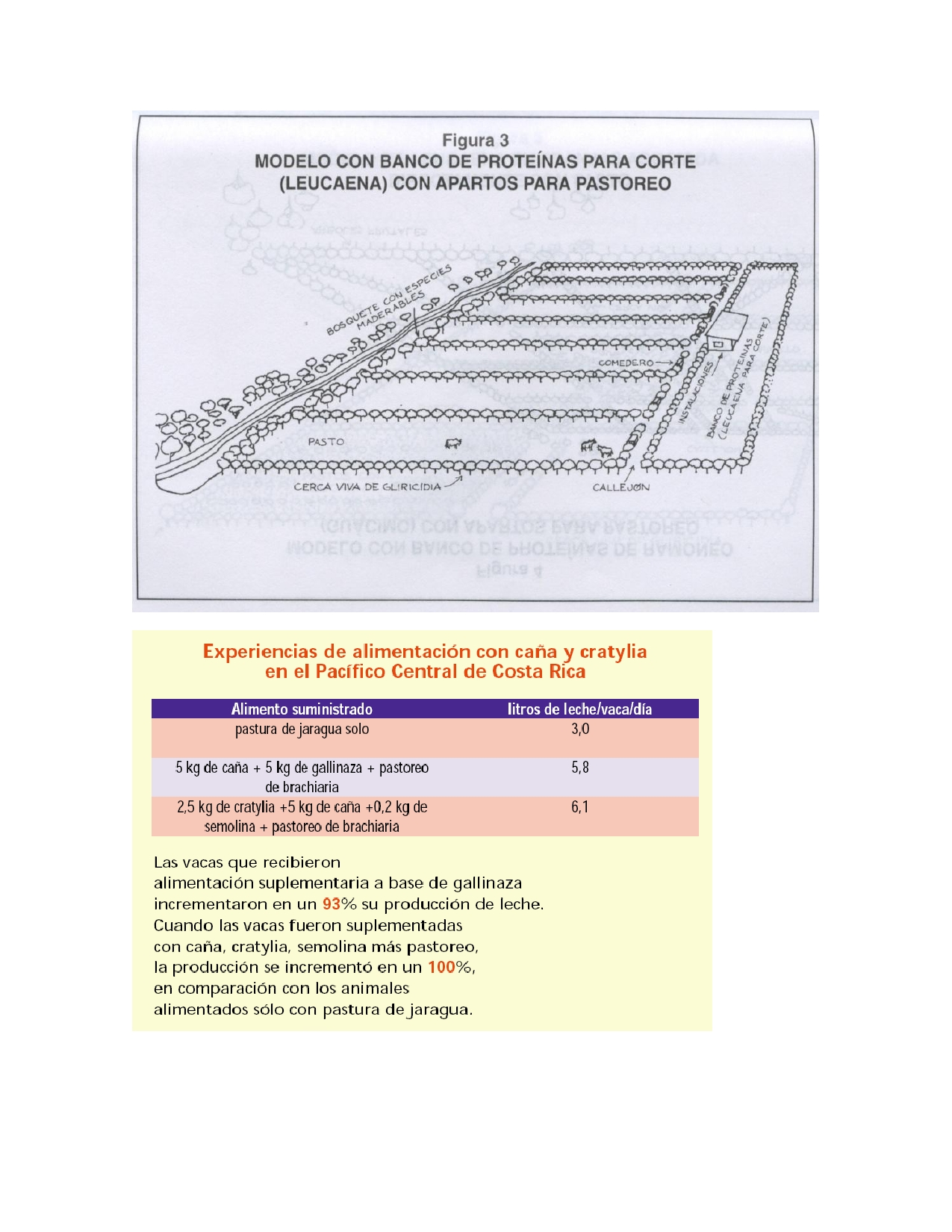 Fuente: Bancos forrajeros de especies leñosas, CATIE 2005. Proyecto: Implementación de prácticas de ganadería sostenible en San Joaquín de Tuis, Turrialba 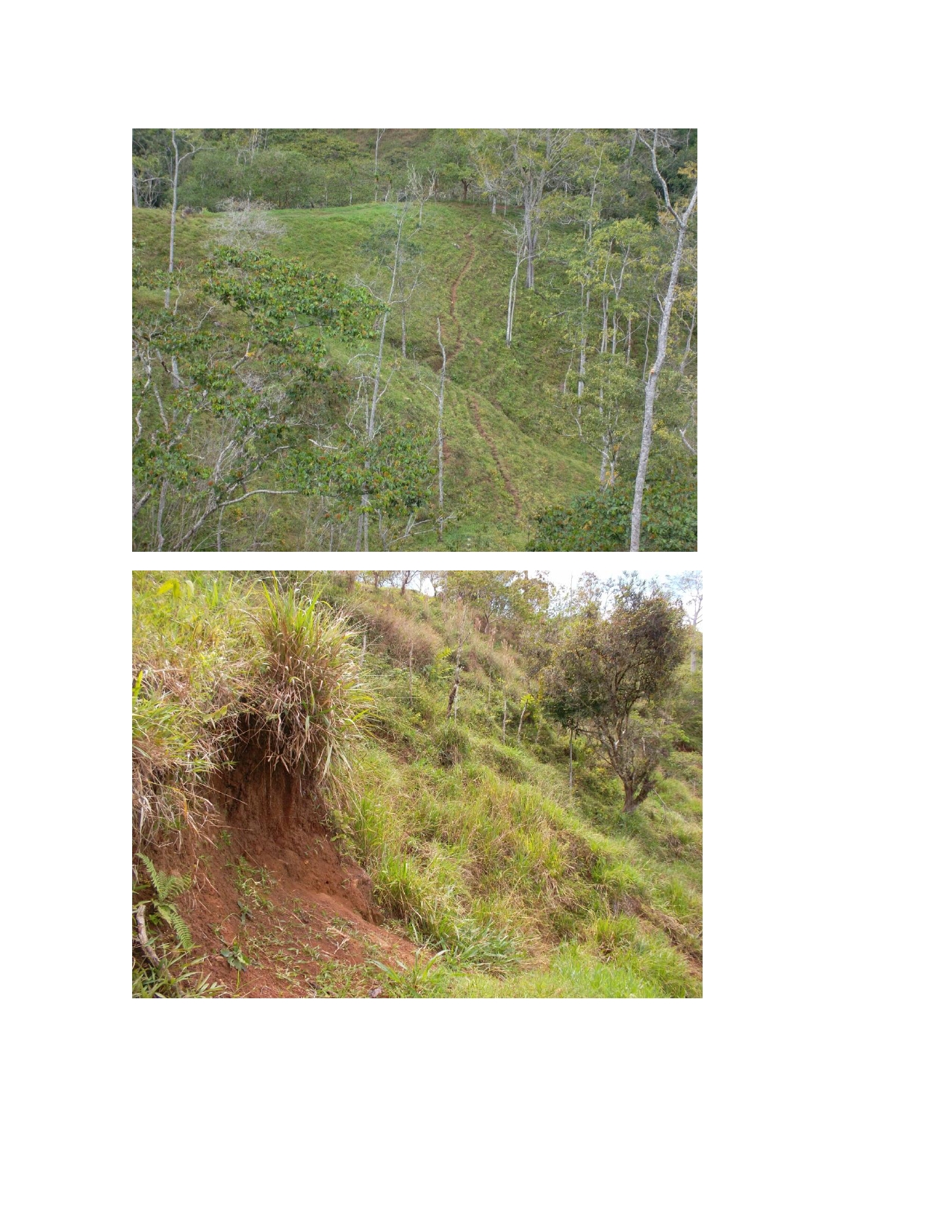 Anexo 4. Fotos sobre degradación de suelos en las fincas 